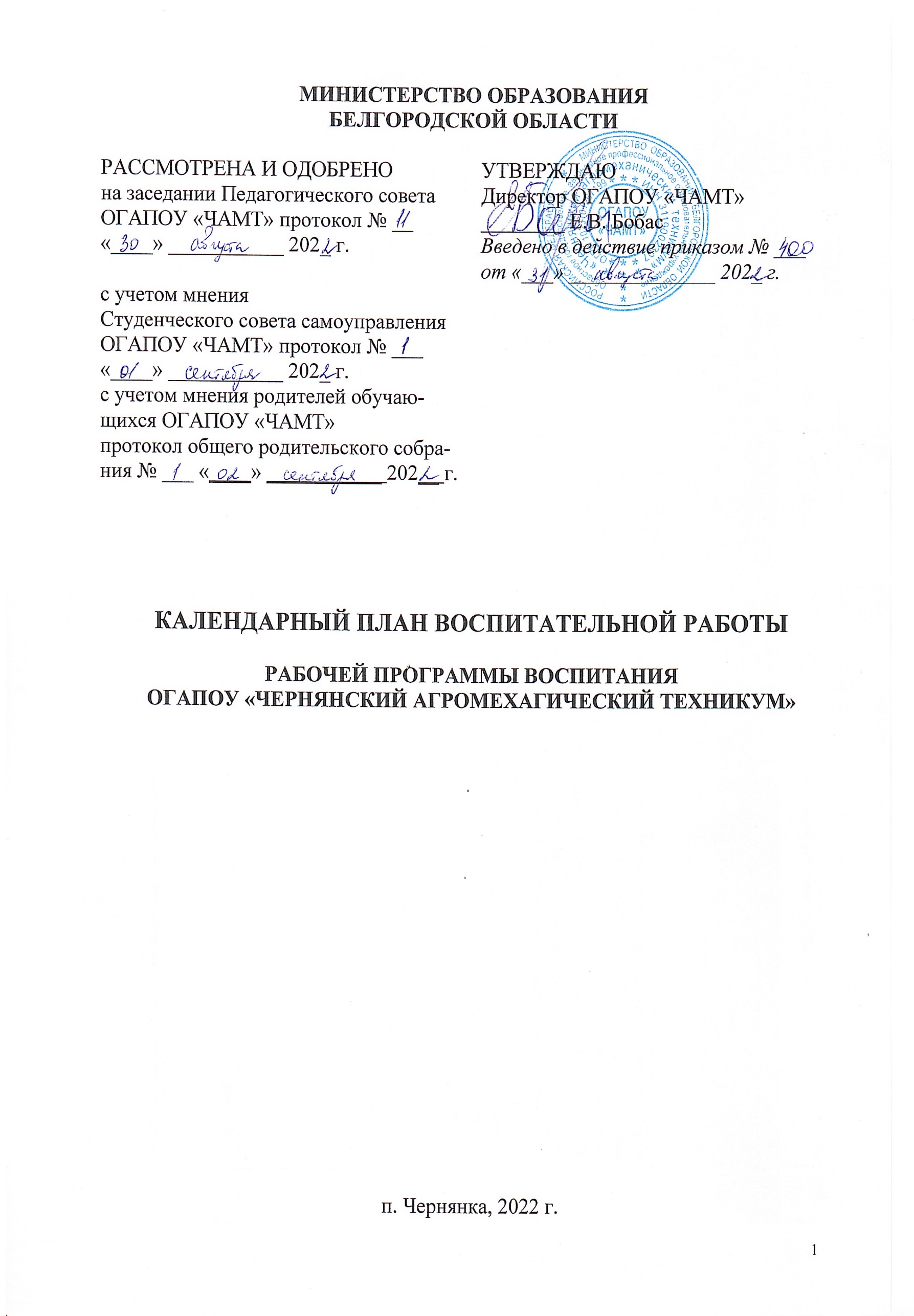 Зам. директора по УР 				            Юрина Н.П.Зам директора по УМР    					Ситнянская С.Л.Заведующий учебной частью                                            Скуратова И.Я.№ п/пНаименование мероприятияДатаВремяМесто проведенияОтветственный за организацию мероприятияСЕНТЯБРЬ 2022 -2024 гг.СЕНТЯБРЬ 2022 -2024 гг.СЕНТЯБРЬ 2022 -2024 гг.СЕНТЯБРЬ 2022 -2024 гг.СЕНТЯБРЬ 2022 -2024 гг.СЕНТЯБРЬ 2022 -2024 гг.СЕНТЯБРЬ 2022 -2024 гг.Модуль 1. Гражданско-патриотическое воспитание  ОК-4, ОК-6, ЛР 1, ЛР 2, ЛР 3, ЛР 5, ЛР 6, ЛР 7, ЛР 8, ЛР 11Модуль 1. Гражданско-патриотическое воспитание  ОК-4, ОК-6, ЛР 1, ЛР 2, ЛР 3, ЛР 5, ЛР 6, ЛР 7, ЛР 8, ЛР 11Модуль 1. Гражданско-патриотическое воспитание  ОК-4, ОК-6, ЛР 1, ЛР 2, ЛР 3, ЛР 5, ЛР 6, ЛР 7, ЛР 8, ЛР 11Модуль 1. Гражданско-патриотическое воспитание  ОК-4, ОК-6, ЛР 1, ЛР 2, ЛР 3, ЛР 5, ЛР 6, ЛР 7, ЛР 8, ЛР 11Модуль 1. Гражданско-патриотическое воспитание  ОК-4, ОК-6, ЛР 1, ЛР 2, ЛР 3, ЛР 5, ЛР 6, ЛР 7, ЛР 8, ЛР 11Модуль 1. Гражданско-патриотическое воспитание  ОК-4, ОК-6, ЛР 1, ЛР 2, ЛР 3, ЛР 5, ЛР 6, ЛР 7, ЛР 8, ЛР 11Модуль 1. Гражданско-патриотическое воспитание  ОК-4, ОК-6, ЛР 1, ЛР 2, ЛР 3, ЛР 5, ЛР 6, ЛР 7, ЛР 8, ЛР 11Торжественное мероприятие, посвященное Дню знаний. 01.09.2022 г.01.09.2023 г.01.09.2024 г.10.0010.00Площадка возле главного входаЗам. директора по УВР «Урок Мира! Урок Государственные флаги!»; Урок, посвященный жизнедеятельности В.Я. Горина; Классный час «Россия – моя Родина» и организационные классные часы с обучающимися ОГАПОУ «ЧАМТ» (инструктажи по ТБ, ознакомление с локальными актами техникума и т.д. под роспись); классные часы по гигиеническому воспитанию обучающихся и мерам профилактики COVID-19, признакам COVID-19, соблюдению правил личной гигиены, как во время нахождения в ОГАПОУ «ЧАМТ», так и за его пределами; действия при террористической опасности01.09.2022 г.01.09.2023 г.01.09.2024 г.12.30-14.00Кабинеты, лаборатории, мастерские, закрепленные за учебными группамиКураторы и классные руководители учебных группЦеремония исполнения гимна и поднятия флагаеженедельно по понедельникам08.30Площадка возле главного входаПреподаватель – организатор ОБЖВсероссийский открытый урок «ОБЖ» (урок подготовки обучающихся к действиям в условиях различного рода чрезвычайных ситуаций)01.09.2022 г.01.09.2023 г.01.09.2024 г.12.30-14.00Кабинеты, лаборатории, мастерские, закрепленные за учебными группамиКураторы и классные руководители учебных группРазговоры о важном «День знаний. Россия-страна возможностей»05.09.2022 г.05.09.2023 г.05.09.2024 г.08.30Кабинеты, лаборатории, мастерские, закрепленные за учебными группамиКураторы и классные руководители учебных группКлассные часы:- на 1-3 курсах «Особенности проведения практического обучения»;- на 3 курсе «Организация государственной итоговой аттестации по специальностям/профессиям»-для всех курсов «История государственных символов Российской Федерации»07.09.2022 г.07.09.2023 г.08.09.2024 г.14.09.2022 г.13.09.2023 г.12.09.2024 г.08.30Кабинеты, лаборатории, мастерские, закрепленные за учебными группамиКураторы и классные руководители учебных группРазговоры о важном «Наша страна Россия»12.09.2022 г.12.09.2023 г.12.09.2024 г.08.30Кабинеты, лаборатории, мастерские, закрепленные за учебными группамиКураторы и классные руководители учебных группДень окончания Второй мировой войны02.09.2022 г.02.09.2023 г.02.09.2024 г.по планупо плануЗам. директора по УВР День солидарности в борьбе с терроризмом03.09.2022 г.03.09.2023 г.03.09.2024 г.по планупо плануЗам. директора по УВР Родительские групповые собраниясентябрь 2022-2024 гг.15.00Кабинеты, лаборатории, мастерские, закрепленные за учебными группамиКураторы и классные руководители учебных группПрактические занятия по отработке действий в случае возникновения чрезвычайных ситуаций, террористических актовСогласно приказа ДОБОпо приказупо приказуПреподаватель – организатор ОБЖДень памяти святого благоверного князя Александра Невского, к 800-летию10 сентября 2022 г. по планупо плануЗам. директора по УВР Неделя безопасности дорожного движения26.09-30.09.по планупо плануПреподаватель ПДДРабота с обучающимися 1 курса «Знакомство с библиотекой, литературными новинками»В течение месяцапо планупо плануБиблиотекарьМодуль 2. Профессионально-ориентирующее воспитание (развитие карьеры)ОК 01,ОК 02, ОК 03, ОК 04, ОК 05, ОК 09, ОК 10, ОК 11.  ЛР 9, ЛР 10Модуль 2. Профессионально-ориентирующее воспитание (развитие карьеры)ОК 01,ОК 02, ОК 03, ОК 04, ОК 05, ОК 09, ОК 10, ОК 11.  ЛР 9, ЛР 10Модуль 2. Профессионально-ориентирующее воспитание (развитие карьеры)ОК 01,ОК 02, ОК 03, ОК 04, ОК 05, ОК 09, ОК 10, ОК 11.  ЛР 9, ЛР 10Модуль 2. Профессионально-ориентирующее воспитание (развитие карьеры)ОК 01,ОК 02, ОК 03, ОК 04, ОК 05, ОК 09, ОК 10, ОК 11.  ЛР 9, ЛР 10Модуль 2. Профессионально-ориентирующее воспитание (развитие карьеры)ОК 01,ОК 02, ОК 03, ОК 04, ОК 05, ОК 09, ОК 10, ОК 11.  ЛР 9, ЛР 10Модуль 2. Профессионально-ориентирующее воспитание (развитие карьеры)ОК 01,ОК 02, ОК 03, ОК 04, ОК 05, ОК 09, ОК 10, ОК 11.  ЛР 9, ЛР 10Модуль 2. Профессионально-ориентирующее воспитание (развитие карьеры)ОК 01,ОК 02, ОК 03, ОК 04, ОК 05, ОК 09, ОК 10, ОК 11.  ЛР 9, ЛР 10Организация встреч со специалистами ЗАО «Краснояружская зерновая компания»сентябрь 2022-2024 гг.08.30кабинет №25Зам. директора по УПР Работа ЦСТВсентябрь 2022-2024 гг.по приказупо приказуЗам. директора по Зам. директора по УПР Заседание стипендиальной комиссии17.09.2022 г.17.09.2023 г.18.09.2024 г.14.30кабинет №25Зам. директора по УВР Входные контрольные работы по общеобразовательным предметам для обучающихся 1 курса за курс основной общеобразовательной школывторая половина сентября 2022-2024 гг.по приказупо приказуЗам. директора по УР Беседы «Твоя будущая специальность»сентябрь 2022-2024 гг.08.30кабинет №25Зам. директора по УПР.Профориентационная  работасентябрь 2022-2024 гг.Согласно отдельного планаСогласно отдельного планаЗам. Директора по УР,УПР,УМР, УВРМодуль 3.Культурно-творческое воспитание  ОК 03, ОК 04Модуль 3.Культурно-творческое воспитание  ОК 03, ОК 04Модуль 3.Культурно-творческое воспитание  ОК 03, ОК 04Модуль 3.Культурно-творческое воспитание  ОК 03, ОК 04Модуль 3.Культурно-творческое воспитание  ОК 03, ОК 04Модуль 3.Культурно-творческое воспитание  ОК 03, ОК 04Модуль 3.Культурно-творческое воспитание  ОК 03, ОК 04Праздничное мероприятие «Посвящение в первокурсники» (общежитие)24.09.2022 г.23.09.2023 г.24.09.2024 г..по приказупо приказуВоспитатель общежитияРазговоры о важном «165-летие со дня рождения К.Е. Циолковского»19.09.2022 г.19.09.2023 г19.09.2024 г.08.30Кабинеты, лаборатории, мастерские, закрепленные за учебными группамиКураторы и классные руководители учебных группРазговоры о важном «День пожилого человека»26.09.2022 г.08.30Кабинеты, лаборатории, мастерские, закрепленные за учебными группамиКураторы и классные руководители учебных группЗаседание методической комиссии классных руководителейсентябрь 2022-2024 гг.14.30кабинет №25Председатель МКПроведение международного дня распространения грамотности 08.09.2022 г.08.09.2023 г.08.09.2024 г.по приказупо приказуЗам. директора по УВР Участие в областном конкурсе научно-исследовательских работ «Сохранение культурного наследия Руси на Белгородчине»сентябрь 2022-2024 гг.по приказупо приказуЗам. директора по УВР Участие в региональном конкурсе «Лучший юный читатель»сентябрь 2022-2024 гг.по приказупо приказуЗам. директора по УВР Экскурсии в музеи, библиотеки районасентябрь 2022-2024 гг.по приказупо приказуЗам. директора по УВР Организация взаимодействия с социальными институтами Чернянского районасентябрь 2022-2024 гг.Согласно отдельного планаСогласно отдельного планаЗам. Директора по УВРПроведение мероприятий, посвященных Дню СПОсентябрь 2022-2024 гг.Согласно отдельного планаСогласно отдельного планаЗам. Директора по УВРМодуль 4. Спортивное и здоровьесберегающее воспитание  ОК 04, ОК 08.Модуль 4. Спортивное и здоровьесберегающее воспитание  ОК 04, ОК 08.Модуль 4. Спортивное и здоровьесберегающее воспитание  ОК 04, ОК 08.Модуль 4. Спортивное и здоровьесберегающее воспитание  ОК 04, ОК 08.Модуль 4. Спортивное и здоровьесберегающее воспитание  ОК 04, ОК 08.Модуль 4. Спортивное и здоровьесберегающее воспитание  ОК 04, ОК 08.Модуль 4. Спортивное и здоровьесберегающее воспитание  ОК 04, ОК 08.День здоровья «Веселые старты», в рамках Всероссийской акции «Я выбираю спорт»сентябрь 2022-2024 гг.по приказупо приказуПреподаватель физической культурыРегистрация вновь принятого контингента во Всероссийском физкультурно-спортивном комплексе ГТОсентябрь 2022-2024 гг.по приказупо приказуПреподаватель физической культурыУчастие в районных, областных спортивных соревнованиях, спартакиадах, сдаче норм ГТОсентябрь 2022-2024 гг.по приказупо приказуПреподаватель физической культурыПрезентация спортивных секций 1 неделя сентября 2022-2024 гг.по приказупо приказуПреподаватель физической культурыДень здоровья «Молодежь выбирает спорт»22.09.2022г.21.09.2023г.19.09.2024г.по приказупо приказуПреподаватель физической культурыМодуль 5. Социально-психолого-педагогическое сопровождение обучающихся (в т.ч. профилактика асоциального поведения)ОК 02, ОК 04., ОК 05., ОК 07., ОК 09.  ЛР 7, ЛР 9, ЛР 12Модуль 5. Социально-психолого-педагогическое сопровождение обучающихся (в т.ч. профилактика асоциального поведения)ОК 02, ОК 04., ОК 05., ОК 07., ОК 09.  ЛР 7, ЛР 9, ЛР 12Модуль 5. Социально-психолого-педагогическое сопровождение обучающихся (в т.ч. профилактика асоциального поведения)ОК 02, ОК 04., ОК 05., ОК 07., ОК 09.  ЛР 7, ЛР 9, ЛР 12Модуль 5. Социально-психолого-педагогическое сопровождение обучающихся (в т.ч. профилактика асоциального поведения)ОК 02, ОК 04., ОК 05., ОК 07., ОК 09.  ЛР 7, ЛР 9, ЛР 12Модуль 5. Социально-психолого-педагогическое сопровождение обучающихся (в т.ч. профилактика асоциального поведения)ОК 02, ОК 04., ОК 05., ОК 07., ОК 09.  ЛР 7, ЛР 9, ЛР 12Модуль 5. Социально-психолого-педагогическое сопровождение обучающихся (в т.ч. профилактика асоциального поведения)ОК 02, ОК 04., ОК 05., ОК 07., ОК 09.  ЛР 7, ЛР 9, ЛР 12Модуль 5. Социально-психолого-педагогическое сопровождение обучающихся (в т.ч. профилактика асоциального поведения)ОК 02, ОК 04., ОК 05., ОК 07., ОК 09.  ЛР 7, ЛР 9, ЛР 12Работа психолого-медико-педагогического консилиумасентябрь 2022-2024 гг.по планупо плануПедагог-психолог Участие в социально-психологическом тестировании обучающихся ОГАПОУ «ЧАМТ», направленного на профилактику незаконного потребления обучающимися наркотических средств и психотропных веществ сентября-октябрь 2022-2024 гг. (согласно приказа ДОБО)По расписаниюПо расписаниюЗам. директора по УВР Конкурс «Лучшая комната общежития техникума»сентябрь 2022-2024 гг.20.00актовый залВоспитатель общежитияОрганизация встреч – бесед с работниками полиции ОМВД России по Чернянскому району, военкомата, прокуратуры, ЦРБсентябрь 2022-2024 гг.по приказупо приказуЗам. директора по УВР Участие в областном конкурсе работ антикоррупционной направленности «Молодежь против коррупции»сентябрь 2022-2024 гг.по приказупо приказуЗам. директора по УВР Заседание Совета профилактики правонарушений сентябрь 2022-2024 гг.14.30кабинет №25Социальный педагогПроведение всероссийского Дня трезвости 10.09.2022 г.11.09.2023 г.11.09.2024 г.по приказупо приказуЗам. директора по УВР Анкетирование обучающихся 1 курса на предмет выявления особенностей поведениясентябрь 2022-2024гг.по приказупо приказуПедагог-психолог Работа с обучающимися из числа детей-сирот и детей, оставшихся без попечения родителей совместно с отделом опеки и попечительства при администрации Чернянского  районаВ течение годапо отдельному планупо отдельному плануЗам. директора по УВР, Социальный педагогОрганизация работы Совета профилактики правонарушений в техникуме1 раз в месяц по отдельному планупо отдельному планупо отдельному плануЗам. директора по УВР, соц.педагогОформление социальных паспортов учебных групп05.09.2022г.04.09.2022г.02.09.2022г.Зам. директора по УВР, Классные руководители, кураторыРабота с обучающимися, состоящими на всех видах профилактического учета совместно с комиссией по делам несовершеннолетних при администрации Чернянского района, ПДН ОМВД по Чернянскому районусентябрь 2022-2024гг.по отдельному планупо отдельному плануЗам. директора по УВР, соц. педагог, педагог-психолог, классные руководители/кураторыОрганизация и контроль жизнедеятельности обучающихся, проживающих в общежитииежедневноЗам. директора по УВР, соц. педагог, классные руководители/кураторыМодуль 6. Экологическое воспитание  ОК 04, ОК 06, ОК 07, ОК 08.   ЛР 2, ЛР 7, ЛР 9, ЛР 10, ЛР 11Модуль 6. Экологическое воспитание  ОК 04, ОК 06, ОК 07, ОК 08.   ЛР 2, ЛР 7, ЛР 9, ЛР 10, ЛР 11Модуль 6. Экологическое воспитание  ОК 04, ОК 06, ОК 07, ОК 08.   ЛР 2, ЛР 7, ЛР 9, ЛР 10, ЛР 11Модуль 6. Экологическое воспитание  ОК 04, ОК 06, ОК 07, ОК 08.   ЛР 2, ЛР 7, ЛР 9, ЛР 10, ЛР 11Модуль 6. Экологическое воспитание  ОК 04, ОК 06, ОК 07, ОК 08.   ЛР 2, ЛР 7, ЛР 9, ЛР 10, ЛР 11Модуль 6. Экологическое воспитание  ОК 04, ОК 06, ОК 07, ОК 08.   ЛР 2, ЛР 7, ЛР 9, ЛР 10, ЛР 11Модуль 6. Экологическое воспитание  ОК 04, ОК 06, ОК 07, ОК 08.   ЛР 2, ЛР 7, ЛР 9, ЛР 10, ЛР 11Участие в экологических акциях и субботникахсентябрь 2022-2024 гг.по приказупо приказуКлассные руководители, кураторыБеседа «О пользе раздельного сбора мусора»сентябрь 2022-2024 гг.по приказупо приказуКлассные руководители, кураторыМодуль 7. Студенческое самоуправление  ОК 01, ОК 03, ОК 04, ОК 05, ОК 06, ОК 08, ОК 09, ОК 10.  ЛР 2, ЛР 3, ЛР 4, ЛР 5, ЛР 6, ЛР 10, ЛР 11Модуль 7. Студенческое самоуправление  ОК 01, ОК 03, ОК 04, ОК 05, ОК 06, ОК 08, ОК 09, ОК 10.  ЛР 2, ЛР 3, ЛР 4, ЛР 5, ЛР 6, ЛР 10, ЛР 11Модуль 7. Студенческое самоуправление  ОК 01, ОК 03, ОК 04, ОК 05, ОК 06, ОК 08, ОК 09, ОК 10.  ЛР 2, ЛР 3, ЛР 4, ЛР 5, ЛР 6, ЛР 10, ЛР 11Модуль 7. Студенческое самоуправление  ОК 01, ОК 03, ОК 04, ОК 05, ОК 06, ОК 08, ОК 09, ОК 10.  ЛР 2, ЛР 3, ЛР 4, ЛР 5, ЛР 6, ЛР 10, ЛР 11Модуль 7. Студенческое самоуправление  ОК 01, ОК 03, ОК 04, ОК 05, ОК 06, ОК 08, ОК 09, ОК 10.  ЛР 2, ЛР 3, ЛР 4, ЛР 5, ЛР 6, ЛР 10, ЛР 11Модуль 7. Студенческое самоуправление  ОК 01, ОК 03, ОК 04, ОК 05, ОК 06, ОК 08, ОК 09, ОК 10.  ЛР 2, ЛР 3, ЛР 4, ЛР 5, ЛР 6, ЛР 10, ЛР 11Модуль 7. Студенческое самоуправление  ОК 01, ОК 03, ОК 04, ОК 05, ОК 06, ОК 08, ОК 09, ОК 10.  ЛР 2, ЛР 3, ЛР 4, ЛР 5, ЛР 6, ЛР 10, ЛР 11Заочная студенческая научно-практическая конференция исследовательских работ «Поколение будущего: творчество в моей профессии»сентябрь 2022-2024 гг.по приказупо приказуЗам. директора по УМР Организация работы студенческого Совета самоуправления05.09.2022г.04.09.2022г.02.09.2022г.по отдельному планупо отдельному плануЗам. директора по УВРЗаседание Студенческого совета самоуправления ОГАПОУ «ЧАМТ» 24.09.2022 г.23.09.2023 г.22.09.2024 г.14.30кабинет №25Председатель Совета Вовлечение обучающихся в кружки и спортивные секции05.09.2022г.04.09.2022г.02.09.2022г.Зам. директора по УВР, Классные руководители, кураторыОКТЯБРЬ 2022 -2024 гг.ОКТЯБРЬ 2022 -2024 гг.ОКТЯБРЬ 2022 -2024 гг.ОКТЯБРЬ 2022 -2024 гг.ОКТЯБРЬ 2022 -2024 гг.ОКТЯБРЬ 2022 -2024 гг.ОКТЯБРЬ 2022 -2024 гг.Модуль 1. Гражданско-патриотическое воспитание ОК-4, ОК-6, ЛР 1, ЛР 2, ЛР 3, ЛР 5, ЛР 6, ЛР 7, ЛР 8, ЛР 11Модуль 1. Гражданско-патриотическое воспитание ОК-4, ОК-6, ЛР 1, ЛР 2, ЛР 3, ЛР 5, ЛР 6, ЛР 7, ЛР 8, ЛР 11Модуль 1. Гражданско-патриотическое воспитание ОК-4, ОК-6, ЛР 1, ЛР 2, ЛР 3, ЛР 5, ЛР 6, ЛР 7, ЛР 8, ЛР 11Модуль 1. Гражданско-патриотическое воспитание ОК-4, ОК-6, ЛР 1, ЛР 2, ЛР 3, ЛР 5, ЛР 6, ЛР 7, ЛР 8, ЛР 11Модуль 1. Гражданско-патриотическое воспитание ОК-4, ОК-6, ЛР 1, ЛР 2, ЛР 3, ЛР 5, ЛР 6, ЛР 7, ЛР 8, ЛР 11Модуль 1. Гражданско-патриотическое воспитание ОК-4, ОК-6, ЛР 1, ЛР 2, ЛР 3, ЛР 5, ЛР 6, ЛР 7, ЛР 8, ЛР 11Модуль 1. Гражданско-патриотическое воспитание ОК-4, ОК-6, ЛР 1, ЛР 2, ЛР 3, ЛР 5, ЛР 6, ЛР 7, ЛР 8, ЛР 11Беседа с обучающимися 1 курса «Правила поведения в случае террористического акта»октябрь 2022-2024 гг.8:30-9:00кабинет 25Преподаватель – организатор ОБЖЕженедельная церемония исполнения гимна и поднятия флагаеженедельно по понедельникам08.30Площадка возле главного входаПреподаватель – организатор ОБЖВсероссийский открытый урок «ОБЖ», приуроченный ко Дню Гражданской обороны РФ04.10.2022 г.04.10.2023 г.04.10.2024 г.по приказупо приказуПреподаватель – организатор ОБЖРазговоры о важном «День народного единства. Мы едины, мы одна страна»31.10.2022 г.31.10.2023 г.31.10.2024 г.08.30Кабинеты, лаборатории, мастерские, закрепленные за учебными группамиКураторы и классные руководители учебных группПроведение тематических классных часов по формированию активной жизненной позицииоктябрь 2022-2024 гг.8:30-9:00закрепленные кабинетыКлассные руководители, кураторыПроведение внутритехникумовских олимпиад по предметам общеобразовательного и профессионального цикловоктябрь 2022-2024 гг.по приказупо приказуЗам. директора по УР Практические занятия по отработке действий в случае возникновения чрезвычайных ситуаций, террористических актовеженедельноПреподаватель – организатор ОБЖУчастие в областном конкурсе рисунков (плакатов) «Мы – будущие избиратели»октябрь 2022-2024 гг.по приказупо приказуЗам. директора по УВР Модуль 2. Профессионально-ориентирующее воспитание (развитие карьеры)ОК 01,ОК 02, ОК 03, ОК 04, ОК 05, ОК 09, ОК 10, ОК 11.  ЛР 9, ЛР 10Модуль 2. Профессионально-ориентирующее воспитание (развитие карьеры)ОК 01,ОК 02, ОК 03, ОК 04, ОК 05, ОК 09, ОК 10, ОК 11.  ЛР 9, ЛР 10Модуль 2. Профессионально-ориентирующее воспитание (развитие карьеры)ОК 01,ОК 02, ОК 03, ОК 04, ОК 05, ОК 09, ОК 10, ОК 11.  ЛР 9, ЛР 10Модуль 2. Профессионально-ориентирующее воспитание (развитие карьеры)ОК 01,ОК 02, ОК 03, ОК 04, ОК 05, ОК 09, ОК 10, ОК 11.  ЛР 9, ЛР 10Модуль 2. Профессионально-ориентирующее воспитание (развитие карьеры)ОК 01,ОК 02, ОК 03, ОК 04, ОК 05, ОК 09, ОК 10, ОК 11.  ЛР 9, ЛР 10Модуль 2. Профессионально-ориентирующее воспитание (развитие карьеры)ОК 01,ОК 02, ОК 03, ОК 04, ОК 05, ОК 09, ОК 10, ОК 11.  ЛР 9, ЛР 10Модуль 2. Профессионально-ориентирующее воспитание (развитие карьеры)ОК 01,ОК 02, ОК 03, ОК 04, ОК 05, ОК 09, ОК 10, ОК 11.  ЛР 9, ЛР 10Организация встреч со специалистами ЗАО «Краснояружская зерновая компания»октябрь 2022-2024 гг.08.30кабинет №25Зам. директора по УПР Участие во Всероссийской программе «Дни финансовой грамотности» октябрь 2022-2024 гг.по приказупо приказуПреподаватель Мишустина Е.В.Заседание стипендиальной комиссии19.10.2022 г.19.10.2023 г.19.10.2024 г.14.30кабинет №25Зам. директора по УВР Работа ЦСТВоктябрь 2022-2024 гг.по приказупо приказуЗам. директора по УВР Зам. директора по УПР Профориентационная  работаоктябрь 2022-2024 гг.Согласно отдельного планаСогласно отдельного планаЗам. Директора по УР,УПР,УМР, УВРМодуль 3. Культурно-творческое воспитание  ОК 03, ОК 04Модуль 3. Культурно-творческое воспитание  ОК 03, ОК 04Модуль 3. Культурно-творческое воспитание  ОК 03, ОК 04Модуль 3. Культурно-творческое воспитание  ОК 03, ОК 04Модуль 3. Культурно-творческое воспитание  ОК 03, ОК 04Модуль 3. Культурно-творческое воспитание  ОК 03, ОК 04Модуль 3. Культурно-творческое воспитание  ОК 03, ОК 04Праздник, посвященный Дню учителя и Дню СПО05.10.2022 г.05.10.2023 г.05.10.2024 г.по приказупо приказуЗам. директора по УВР, студ. советРазговоры о важном «День отца. Отчество от слова отец»10.10.2022 г.10.10.2023 г.10.10.2024 г.08.30Кабинеты, лаборатории, мастерские, закрепленные за учебными группамиКураторы и классные руководители учебных группРазговоры о важном «День музыки. Что мы музыкой зовем?»17.10.2022 г.17.10.2023 г.17.10.2024 г.08.30Кабинеты, лаборатории, мастерские, закрепленные за учебными группамиКураторы и классные руководители учебных группРазговоры о важном «Счастлив тот, кто у себя дома»24.10.2022 г.24.10.2023 г.24.10.2024 г.08.30Кабинеты, лаборатории, мастерские, закрепленные за учебными группамиКураторы и классные руководители учебных группУчастие в областных конкурсах «Лучший молодежный штаб» и «Лучший волонтерский отряд»октябрь 2022-2024 гг.по приказупо приказуЗам. директора по УВР Участие в областном конкурсе на лучший реферат, сочинение, стихотворение по культуре и традициям народов России и мира «Жить в мире с собой и другими»октябрь 2022-2024 гг.по приказупо приказуЗам. директора по УВР Участие в конкурсе разговорного жанра «Время, как звезды, сердца зажигать…» (районном и региональном этапах)октябрь 2022-2024 гг.по приказупо приказуЗам. директора по УВР Участие в областном творческом конкурсе «Созвездие талантов» октябрь 2022-2024 гг.по приказупо приказуЗам. директора по УВР.Организация взаимодействия с социальными институтами Чернянского районаоктябрь 2022-2024 гг.Согласно отдельного планаСогласно отдельного планаЗам. Директора по УВРМодуль 4. Спортивное и здоровьесберегающее воспитание  ОК 04, ОК 08.Модуль 4. Спортивное и здоровьесберегающее воспитание  ОК 04, ОК 08.Модуль 4. Спортивное и здоровьесберегающее воспитание  ОК 04, ОК 08.Модуль 4. Спортивное и здоровьесберегающее воспитание  ОК 04, ОК 08.Модуль 4. Спортивное и здоровьесберегающее воспитание  ОК 04, ОК 08.Модуль 4. Спортивное и здоровьесберегающее воспитание  ОК 04, ОК 08.Модуль 4. Спортивное и здоровьесберегающее воспитание  ОК 04, ОК 08.Участие во Всероссийском конкурсе «Стиль жизни – здоровье!»октябрь 2022-2024 гг.по приказупо приказуПреподаватель физической культурыУчастие в региональном легкоатлетическом кроссе «Золотая осень»октябрь 2022-2024 гг.по приказупо приказуПреподаватель физической культурыУчастие в фестивале Всероссийского физкультурно-спортивного комплекса ГТОоктябрь 2022-2024 гг.по приказупо приказуПреподаватель физической культурыМодуль 5. Социально-психолого-педагогическое сопровождение обучающихся (в т.ч. профилактика асоциального поведения)ОК 02, ОК 04., ОК 05., ОК 07., ОК 09.  ЛР 7, ЛР 9, ЛР 12Модуль 5. Социально-психолого-педагогическое сопровождение обучающихся (в т.ч. профилактика асоциального поведения)ОК 02, ОК 04., ОК 05., ОК 07., ОК 09.  ЛР 7, ЛР 9, ЛР 12Модуль 5. Социально-психолого-педагогическое сопровождение обучающихся (в т.ч. профилактика асоциального поведения)ОК 02, ОК 04., ОК 05., ОК 07., ОК 09.  ЛР 7, ЛР 9, ЛР 12Модуль 5. Социально-психолого-педагогическое сопровождение обучающихся (в т.ч. профилактика асоциального поведения)ОК 02, ОК 04., ОК 05., ОК 07., ОК 09.  ЛР 7, ЛР 9, ЛР 12Модуль 5. Социально-психолого-педагогическое сопровождение обучающихся (в т.ч. профилактика асоциального поведения)ОК 02, ОК 04., ОК 05., ОК 07., ОК 09.  ЛР 7, ЛР 9, ЛР 12Модуль 5. Социально-психолого-педагогическое сопровождение обучающихся (в т.ч. профилактика асоциального поведения)ОК 02, ОК 04., ОК 05., ОК 07., ОК 09.  ЛР 7, ЛР 9, ЛР 12Модуль 5. Социально-психолого-педагогическое сопровождение обучающихся (в т.ч. профилактика асоциального поведения)ОК 02, ОК 04., ОК 05., ОК 07., ОК 09.  ЛР 7, ЛР 9, ЛР 12Организация и контроль жизнедеятельности обучающихся, проживающих в общежитииоктябрь 2022-2024 гг.Зам. директора по УВР, соц. педагог, классные руководители/кураторыКонтроль работы кружков и секцийоктябрь 2022-2024 гг.Зам. директора по УВРФормирование социального паспорта техникума на учебный годоктябрь 2022-2024 гг.--Социальный педагогВстреча с врачом-наркологомоктябрь 2022-2024 гг.по приказупо приказуСоциальный педагогЗаседание Совета профилактики правонарушений октябрь 2022-2024 гг.14.30кабинет №25Социальный педагогРабота с обучающимися, состоящими на всех видах профилактического учета совместно с комиссией по делам несовершеннолетних при администрации Чернянского района, ПДН ОМВД по Чернянскому районуоктябрь 2022-2024гг.по отдельному планупо отдельному плануЗам. директора по УВР, соц. педагог, педагог-психолог, классные руководители/кураторыОрганизация и контроль жизнедеятельности обучающихся, проживающих в общежитииежедневноЗам. директора по УВР, соц. педагог, классные руководители/кураторыМодуль 6. Экологическое воспитание  ОК 04, ОК 06, ОК 07, ОК 08.   ЛР 2, ЛР 7, ЛР 9, ЛР 10, ЛР 11Модуль 6. Экологическое воспитание  ОК 04, ОК 06, ОК 07, ОК 08.   ЛР 2, ЛР 7, ЛР 9, ЛР 10, ЛР 11Модуль 6. Экологическое воспитание  ОК 04, ОК 06, ОК 07, ОК 08.   ЛР 2, ЛР 7, ЛР 9, ЛР 10, ЛР 11Модуль 6. Экологическое воспитание  ОК 04, ОК 06, ОК 07, ОК 08.   ЛР 2, ЛР 7, ЛР 9, ЛР 10, ЛР 11Модуль 6. Экологическое воспитание  ОК 04, ОК 06, ОК 07, ОК 08.   ЛР 2, ЛР 7, ЛР 9, ЛР 10, ЛР 11Модуль 6. Экологическое воспитание  ОК 04, ОК 06, ОК 07, ОК 08.   ЛР 2, ЛР 7, ЛР 9, ЛР 10, ЛР 11Модуль 6. Экологическое воспитание  ОК 04, ОК 06, ОК 07, ОК 08.   ЛР 2, ЛР 7, ЛР 9, ЛР 10, ЛР 11Заседание методической комиссии классных руководителейоктябрь 2022-2024 гг.14.30кабинет №25Председатель МКУчастие в экологических акциях и субботникахоктябрь 2022-2024 гг.по приказупо приказуКлассные руководители, кураторыКонкурс плакатов «За чистый белый край»октябрь 2022-2024 гг.по приказупо приказуКлассные руководители, кураторыМодуль 7. Студенческое самоуправление  ОК 01, ОК 03, ОК 04, ОК 05, ОК 06, ОК 08, ОК 09, ОК 10.  ЛР 2, ЛР 3, ЛР 4, ЛР 5, ЛР 6, ЛР 10, ЛР 11Модуль 7. Студенческое самоуправление  ОК 01, ОК 03, ОК 04, ОК 05, ОК 06, ОК 08, ОК 09, ОК 10.  ЛР 2, ЛР 3, ЛР 4, ЛР 5, ЛР 6, ЛР 10, ЛР 11Модуль 7. Студенческое самоуправление  ОК 01, ОК 03, ОК 04, ОК 05, ОК 06, ОК 08, ОК 09, ОК 10.  ЛР 2, ЛР 3, ЛР 4, ЛР 5, ЛР 6, ЛР 10, ЛР 11Модуль 7. Студенческое самоуправление  ОК 01, ОК 03, ОК 04, ОК 05, ОК 06, ОК 08, ОК 09, ОК 10.  ЛР 2, ЛР 3, ЛР 4, ЛР 5, ЛР 6, ЛР 10, ЛР 11Модуль 7. Студенческое самоуправление  ОК 01, ОК 03, ОК 04, ОК 05, ОК 06, ОК 08, ОК 09, ОК 10.  ЛР 2, ЛР 3, ЛР 4, ЛР 5, ЛР 6, ЛР 10, ЛР 11Модуль 7. Студенческое самоуправление  ОК 01, ОК 03, ОК 04, ОК 05, ОК 06, ОК 08, ОК 09, ОК 10.  ЛР 2, ЛР 3, ЛР 4, ЛР 5, ЛР 6, ЛР 10, ЛР 11Модуль 7. Студенческое самоуправление  ОК 01, ОК 03, ОК 04, ОК 05, ОК 06, ОК 08, ОК 09, ОК 10.  ЛР 2, ЛР 3, ЛР 4, ЛР 5, ЛР 6, ЛР 10, ЛР 11День самоуправления 05.10.2022 г.05.10.2023 г.05.10.2024 г.по приказупо приказуЗам. директора по УВР, студ. советУчастие в областных школах добровольцев октябрь 2022-2024 гг.по приказупо приказуПредседатель студсоветаУчастие в областных слетах Российского Союза Молодежи октябрь 2022-2024 гг.по приказупо приказуПредседатель студсоветаЗаседание Студенческого совета самоуправления ОГАПОУ «ЧАМТ» 28.10.2022 г.29.10.2023 г. 29.10.2024 г.14.30кабинет №25Председатель Совета НОЯБРЬ 2022 -2024 гг.НОЯБРЬ 2022 -2024 гг.НОЯБРЬ 2022 -2024 гг.НОЯБРЬ 2022 -2024 гг.НОЯБРЬ 2022 -2024 гг.НОЯБРЬ 2022 -2024 гг.НОЯБРЬ 2022 -2024 гг.Модуль 1. Гражданско-патриотическое воспитание ОК-4, ОК-6, ЛР 1, ЛР 2, ЛР 3, ЛР 5, ЛР 6, ЛР 7, ЛР 8, ЛР 11Модуль 1. Гражданско-патриотическое воспитание ОК-4, ОК-6, ЛР 1, ЛР 2, ЛР 3, ЛР 5, ЛР 6, ЛР 7, ЛР 8, ЛР 11Модуль 1. Гражданско-патриотическое воспитание ОК-4, ОК-6, ЛР 1, ЛР 2, ЛР 3, ЛР 5, ЛР 6, ЛР 7, ЛР 8, ЛР 11Модуль 1. Гражданско-патриотическое воспитание ОК-4, ОК-6, ЛР 1, ЛР 2, ЛР 3, ЛР 5, ЛР 6, ЛР 7, ЛР 8, ЛР 11Модуль 1. Гражданско-патриотическое воспитание ОК-4, ОК-6, ЛР 1, ЛР 2, ЛР 3, ЛР 5, ЛР 6, ЛР 7, ЛР 8, ЛР 11Модуль 1. Гражданско-патриотическое воспитание ОК-4, ОК-6, ЛР 1, ЛР 2, ЛР 3, ЛР 5, ЛР 6, ЛР 7, ЛР 8, ЛР 11Модуль 1. Гражданско-патриотическое воспитание ОК-4, ОК-6, ЛР 1, ЛР 2, ЛР 3, ЛР 5, ЛР 6, ЛР 7, ЛР 8, ЛР 11Единые тематические классные часы, посвященные Дню народного единства  02.11.2022 г.03.11.2023 г.03.11.2024 г.8:30-9:00закрепленные кабинетыКлассные руководители, кураторыЕженедельная церемония исполнения гимна и поднятия флагаеженедельно по понедельникам08.30Площадка возле главного входаПреподаватель – организатор ОБЖУчастие в региональном конкурсе «Лучший студенческий отряд содействия полиции»ноябрь 2022-2024 гг. по приказупо приказуПреподаватель – организатор ОБЖУчастие в районном мероприятии, посвященном Дню призывника15.11.2022 г.15.11.2023 г.15.11.2024 г.по приказупо приказуПреподаватель – организатор ОБЖРазговоры о важном «Символы России»28.11.2022 г.28.11.2023 г.28.11.2024 г.08.30Кабинеты, лаборатории, мастерские, закрепленные за учебными группамиКураторы и классные руководители учебных группЗаседание методической комиссии классных руководителейноябрь 2022-2024 гг. 14.30кабинет №25Председатель МКПрактические занятия по отработке действий в случае возникновения чрезвычайных ситуаций, террористических актовеженедельноПреподаватель – организатор ОБЖМодуль 2. Профессионально-ориентирующее воспитание (развитие карьеры)ОК 01,ОК 02, ОК 03, ОК 04, ОК 05, ОК 09, ОК 10, ОК 11.  ЛР 9, ЛР 10Модуль 2. Профессионально-ориентирующее воспитание (развитие карьеры)ОК 01,ОК 02, ОК 03, ОК 04, ОК 05, ОК 09, ОК 10, ОК 11.  ЛР 9, ЛР 10Модуль 2. Профессионально-ориентирующее воспитание (развитие карьеры)ОК 01,ОК 02, ОК 03, ОК 04, ОК 05, ОК 09, ОК 10, ОК 11.  ЛР 9, ЛР 10Модуль 2. Профессионально-ориентирующее воспитание (развитие карьеры)ОК 01,ОК 02, ОК 03, ОК 04, ОК 05, ОК 09, ОК 10, ОК 11.  ЛР 9, ЛР 10Модуль 2. Профессионально-ориентирующее воспитание (развитие карьеры)ОК 01,ОК 02, ОК 03, ОК 04, ОК 05, ОК 09, ОК 10, ОК 11.  ЛР 9, ЛР 10Модуль 2. Профессионально-ориентирующее воспитание (развитие карьеры)ОК 01,ОК 02, ОК 03, ОК 04, ОК 05, ОК 09, ОК 10, ОК 11.  ЛР 9, ЛР 10Модуль 2. Профессионально-ориентирующее воспитание (развитие карьеры)ОК 01,ОК 02, ОК 03, ОК 04, ОК 05, ОК 09, ОК 10, ОК 11.  ЛР 9, ЛР 10Работа ЦСТВноябрь 2022-2024 гг. по приказупо приказуЗам. директора по УВР Зам. директора по УПР Обучение обучающихся выпускных групп составлению резюменоябрь 2022-2024 гг. по приказупо приказуЗам. директора по УПР Организация встреч со специалистами ЗАО «Краснояружская зерновая компания»ноябрь 2022-2024 гг. 08.30кабинет №25Зам. директора по УПР Профориентационная  работаноябрь 2022-2024 гг.Согласно отдельного планаСогласно отдельного планаЗам. Директора по УР,УПР,УМР, УВРМодуль 3. Культурно-творческое воспитание  ОК 03, ОК 04Модуль 3. Культурно-творческое воспитание  ОК 03, ОК 04Модуль 3. Культурно-творческое воспитание  ОК 03, ОК 04Модуль 3. Культурно-творческое воспитание  ОК 03, ОК 04Модуль 3. Культурно-творческое воспитание  ОК 03, ОК 04Модуль 3. Культурно-творческое воспитание  ОК 03, ОК 04Модуль 3. Культурно-творческое воспитание  ОК 03, ОК 04Экскурсии в музеи, библиотеки районаноябрь 2022-2024 гг.по приказупо приказуЗам. директора по УВР Разговоры о важном «Мы разные, мы вместе»14.11.2022 г.14.11.2023 г.14.11.2024 г.08.30Кабинеты, лаборатории, мастерские, закрепленные за учебными группамиКураторы и классные руководители учебных группРазговоры о важном «День матери. Материнский подвиг»21.11.2022 г.21.11.2023 г.21.11.2024 г.08.30Кабинеты, лаборатории, мастерские, закрепленные за учебными группамиКураторы и классные руководители учебных группИоасафовские чтения ноябрь 2022-2024 гг.по приказупо приказуЗам. директора по УВР Участие в районном конкурсе «Наши мамы разные – все они прекрасные!»ноябрь 2022-2024 гг. по приказупо приказуЗам. директора по УВР Торжественное мероприятие «Посвящение в студенты»ноябрь 2022-2024 гг. по приказупо приказуПредседатель МК КРОрганизация взаимодействия с социальными институтами Чернянского районаноябрь 2022-2024 гг.Согласно отдельного планаСогласно отдельного планаЗам. Директора по УВРМодуль 4. Спортивное и здоровьесберегающее воспитание  ОК 04, ОК 08.Модуль 4. Спортивное и здоровьесберегающее воспитание  ОК 04, ОК 08.Модуль 4. Спортивное и здоровьесберегающее воспитание  ОК 04, ОК 08.Модуль 4. Спортивное и здоровьесберегающее воспитание  ОК 04, ОК 08.Модуль 4. Спортивное и здоровьесберегающее воспитание  ОК 04, ОК 08.Модуль 4. Спортивное и здоровьесберегающее воспитание  ОК 04, ОК 08.Модуль 4. Спортивное и здоровьесберегающее воспитание  ОК 04, ОК 08.Участие в районных, областных спортивных соревнованиях, спартакиадахноябрь 2022-2024 гг.по приказупо приказуПреподаватель физической культурыСдача норм ГТОноябрь 2022-2024 гг.по приказупо приказуПреподаватель физической культурыМодуль 5. Социально-психолого-педагогическое сопровождение обучающихся (в т.ч. профилактика асоциального поведения)ОК 02, ОК 04., ОК 05., ОК 07., ОК 09.  ЛР 7, ЛР 9, ЛР 12Модуль 5. Социально-психолого-педагогическое сопровождение обучающихся (в т.ч. профилактика асоциального поведения)ОК 02, ОК 04., ОК 05., ОК 07., ОК 09.  ЛР 7, ЛР 9, ЛР 12Модуль 5. Социально-психолого-педагогическое сопровождение обучающихся (в т.ч. профилактика асоциального поведения)ОК 02, ОК 04., ОК 05., ОК 07., ОК 09.  ЛР 7, ЛР 9, ЛР 12Модуль 5. Социально-психолого-педагогическое сопровождение обучающихся (в т.ч. профилактика асоциального поведения)ОК 02, ОК 04., ОК 05., ОК 07., ОК 09.  ЛР 7, ЛР 9, ЛР 12Модуль 5. Социально-психолого-педагогическое сопровождение обучающихся (в т.ч. профилактика асоциального поведения)ОК 02, ОК 04., ОК 05., ОК 07., ОК 09.  ЛР 7, ЛР 9, ЛР 12Модуль 5. Социально-психолого-педагогическое сопровождение обучающихся (в т.ч. профилактика асоциального поведения)ОК 02, ОК 04., ОК 05., ОК 07., ОК 09.  ЛР 7, ЛР 9, ЛР 12Модуль 5. Социально-психолого-педагогическое сопровождение обучающихся (в т.ч. профилактика асоциального поведения)ОК 02, ОК 04., ОК 05., ОК 07., ОК 09.  ЛР 7, ЛР 9, ЛР 12Участие во Всероссийском Дне правовой помощи детям 16-21.11.2022-2024 гг. по приказупо приказуЗам. директора по УВР Мероприятия, посвященные Международному дню отказа от курения13-14.11.2022-2024 гг.по приказупо приказуЗам. директора по УВР Участие во Всероссийской антинаркотической акции «Сообщи, где торгуют смертью!»ноябрь 2022-2024 гг. по приказупо приказуСоциальный педагогЗаседание Совета профилактики правонарушений ноябрь 2022-2024 гг. 14.30кабинет №25Социальный педагогРабота с обучающимися, состоящими на всех видах профилактического учета совместно с комиссией по делам несовершеннолетних при администрации Чернянского района, ПДН ОМВД по Чернянскому районуноябрь 2022-2024гг.по отдельному планупо отдельному плануЗам. директора по УВР, соц. педагог, педагог-психолог, классные руководители/кураторыКонтроль работы кружков и секцийноябрь 2022-2024 гг.Зам. директора по УВРОрганизация и контроль жизнедеятельности обучающихся, проживающих в общежитииежедневноЗам. директора по УВР, соц. педагог, классные руководители/кураторыМодуль 6. Экологическое воспитаниеОК 04, ОК 06, ОК 07, ОК 08.   ЛР 2, ЛР 7, ЛР 9, ЛР 10, ЛР 11Модуль 6. Экологическое воспитаниеОК 04, ОК 06, ОК 07, ОК 08.   ЛР 2, ЛР 7, ЛР 9, ЛР 10, ЛР 11Модуль 6. Экологическое воспитаниеОК 04, ОК 06, ОК 07, ОК 08.   ЛР 2, ЛР 7, ЛР 9, ЛР 10, ЛР 11Модуль 6. Экологическое воспитаниеОК 04, ОК 06, ОК 07, ОК 08.   ЛР 2, ЛР 7, ЛР 9, ЛР 10, ЛР 11Модуль 6. Экологическое воспитаниеОК 04, ОК 06, ОК 07, ОК 08.   ЛР 2, ЛР 7, ЛР 9, ЛР 10, ЛР 11Модуль 6. Экологическое воспитаниеОК 04, ОК 06, ОК 07, ОК 08.   ЛР 2, ЛР 7, ЛР 9, ЛР 10, ЛР 11Модуль 6. Экологическое воспитаниеОК 04, ОК 06, ОК 07, ОК 08.   ЛР 2, ЛР 7, ЛР 9, ЛР 10, ЛР 11Участие в экологических акциях и субботникахноябрь 2022-2024 гг.по приказупо приказуКлассные руководители, кураторыВсероссийский экологический диктант ноябрь 2022-2024 гг.по приказупо приказуКлассные руководители, кураторыМодуль 7. Студенческое самоуправление  ОК 01, ОК 03, ОК 04, ОК 05, ОК 06, ОК 08, ОК 09, ОК 10.  ЛР 2, ЛР 3, ЛР 4, ЛР 5, ЛР 6, ЛР 10, ЛР 11Модуль 7. Студенческое самоуправление  ОК 01, ОК 03, ОК 04, ОК 05, ОК 06, ОК 08, ОК 09, ОК 10.  ЛР 2, ЛР 3, ЛР 4, ЛР 5, ЛР 6, ЛР 10, ЛР 11Модуль 7. Студенческое самоуправление  ОК 01, ОК 03, ОК 04, ОК 05, ОК 06, ОК 08, ОК 09, ОК 10.  ЛР 2, ЛР 3, ЛР 4, ЛР 5, ЛР 6, ЛР 10, ЛР 11Модуль 7. Студенческое самоуправление  ОК 01, ОК 03, ОК 04, ОК 05, ОК 06, ОК 08, ОК 09, ОК 10.  ЛР 2, ЛР 3, ЛР 4, ЛР 5, ЛР 6, ЛР 10, ЛР 11Модуль 7. Студенческое самоуправление  ОК 01, ОК 03, ОК 04, ОК 05, ОК 06, ОК 08, ОК 09, ОК 10.  ЛР 2, ЛР 3, ЛР 4, ЛР 5, ЛР 6, ЛР 10, ЛР 11Модуль 7. Студенческое самоуправление  ОК 01, ОК 03, ОК 04, ОК 05, ОК 06, ОК 08, ОК 09, ОК 10.  ЛР 2, ЛР 3, ЛР 4, ЛР 5, ЛР 6, ЛР 10, ЛР 11Модуль 7. Студенческое самоуправление  ОК 01, ОК 03, ОК 04, ОК 05, ОК 06, ОК 08, ОК 09, ОК 10.  ЛР 2, ЛР 3, ЛР 4, ЛР 5, ЛР 6, ЛР 10, ЛР 11Участие в конкурсе проектных работ обучающихся в рамках прохождения научно-практической конференции по теме: «Родной край – история, современность, перспективы развития»»ноябрь 2022-2024 гг. по приказупо приказуЗам. директора по УМР Заседание Студенческого совета самоуправления ОГАПОУ «ЧАМТ» 25.11.2022 г.26.11.2023 г.26.11.2024 г.14.30кабинет №25Председатель Совета Заседание стипендиальной комиссии17.11.2022 г.17.11.2023 г.18.11.2024 г.14.30кабинет №25Зам. директора по УВР ДЕКАБРЬ 2022 -2024 гг.ДЕКАБРЬ 2022 -2024 гг.ДЕКАБРЬ 2022 -2024 гг.ДЕКАБРЬ 2022 -2024 гг.ДЕКАБРЬ 2022 -2024 гг.ДЕКАБРЬ 2022 -2024 гг.ДЕКАБРЬ 2022 -2024 гг.Модуль 1. Гражданско-патриотическое воспитание ОК-4, ОК-6, ЛР 1, ЛР 2, ЛР 3, ЛР 5, ЛР 6, ЛР 7, ЛР 8, ЛР 11Модуль 1. Гражданско-патриотическое воспитание ОК-4, ОК-6, ЛР 1, ЛР 2, ЛР 3, ЛР 5, ЛР 6, ЛР 7, ЛР 8, ЛР 11Модуль 1. Гражданско-патриотическое воспитание ОК-4, ОК-6, ЛР 1, ЛР 2, ЛР 3, ЛР 5, ЛР 6, ЛР 7, ЛР 8, ЛР 11Модуль 1. Гражданско-патриотическое воспитание ОК-4, ОК-6, ЛР 1, ЛР 2, ЛР 3, ЛР 5, ЛР 6, ЛР 7, ЛР 8, ЛР 11Модуль 1. Гражданско-патриотическое воспитание ОК-4, ОК-6, ЛР 1, ЛР 2, ЛР 3, ЛР 5, ЛР 6, ЛР 7, ЛР 8, ЛР 11Модуль 1. Гражданско-патриотическое воспитание ОК-4, ОК-6, ЛР 1, ЛР 2, ЛР 3, ЛР 5, ЛР 6, ЛР 7, ЛР 8, ЛР 11Модуль 1. Гражданско-патриотическое воспитание ОК-4, ОК-6, ЛР 1, ЛР 2, ЛР 3, ЛР 5, ЛР 6, ЛР 7, ЛР 8, ЛР 11Выступление инспектора ПДН «Правила поведения в период зимних каникул»21.12.2022 г.22.12.2023 г.22.12.2024 г.8:30каб. №25Зам. директора по УВР Еженедельная церемония исполнения гимна и поднятия флагаеженедельно по понедельникам08.30Площадка возле главного входаПреподаватель – организатор ОБЖРазговоры о важном «День героев Отечества»12.12.2022 г.12.12.2023 г.12.12.2024 г.08.30Кабинеты, лаборатории, мастерские, закрепленные за учебными группамиКураторы и классные руководители учебных группРазговоры о важном «День конституции»19.12.2022 г.19.12.2023 г.19.12.2024 г.08.30Кабинеты, лаборатории, мастерские, закрепленные за учебными группамиКураторы и классные руководители учебных группПромежуточная аттестация обучающихсяпоследняя неделя декабряпо приказупо приказуЗам. директора по УР Заседание методической комиссии классных руководителейдекабрь 2022-2024 гг.14.30кабинет №25Председатель МКПрактические занятия по отработке действий в случае возникновения чрезвычайных ситуаций, террористических актовеженедельноПреподаватель – организатор ОБЖМодуль 2. Профессионально-ориентирующее воспитание (развитие карьеры)ОК 01,ОК 02, ОК 03, ОК 04, ОК 05, ОК 09, ОК 10, ОК 11.  ЛР 9, ЛР 10Модуль 2. Профессионально-ориентирующее воспитание (развитие карьеры)ОК 01,ОК 02, ОК 03, ОК 04, ОК 05, ОК 09, ОК 10, ОК 11.  ЛР 9, ЛР 10Модуль 2. Профессионально-ориентирующее воспитание (развитие карьеры)ОК 01,ОК 02, ОК 03, ОК 04, ОК 05, ОК 09, ОК 10, ОК 11.  ЛР 9, ЛР 10Модуль 2. Профессионально-ориентирующее воспитание (развитие карьеры)ОК 01,ОК 02, ОК 03, ОК 04, ОК 05, ОК 09, ОК 10, ОК 11.  ЛР 9, ЛР 10Модуль 2. Профессионально-ориентирующее воспитание (развитие карьеры)ОК 01,ОК 02, ОК 03, ОК 04, ОК 05, ОК 09, ОК 10, ОК 11.  ЛР 9, ЛР 10Модуль 2. Профессионально-ориентирующее воспитание (развитие карьеры)ОК 01,ОК 02, ОК 03, ОК 04, ОК 05, ОК 09, ОК 10, ОК 11.  ЛР 9, ЛР 10Модуль 2. Профессионально-ориентирующее воспитание (развитие карьеры)ОК 01,ОК 02, ОК 03, ОК 04, ОК 05, ОК 09, ОК 10, ОК 11.  ЛР 9, ЛР 10Организация встреч со специалистами ЗАО «Краснояружская зерновая компания»декабрь 2022-2024 гг.08.30кабинет №25Зам. директора по УПР Работа ЦСТВдекабрь 2022-2024 гг.по приказупо приказуЗам. директора по УВР Зам. директора по УПР Выставка творческих работ обучающихся: «Моя профессия: истоки, традиции, современность»декабрь 2022-2024 гг.14:30рекреация 1 этажаЗам. директора по УМР Профориентационная  работадекабрь 2022-2024 гг.Согласно отдельного планаСогласно отдельного планаЗам. Директора по УР,УПР,УМР, УВРМодуль 3. Культурно-творческое воспитание  ОК 03, ОК 04Модуль 3. Культурно-творческое воспитание  ОК 03, ОК 04Модуль 3. Культурно-творческое воспитание  ОК 03, ОК 04Модуль 3. Культурно-творческое воспитание  ОК 03, ОК 04Модуль 3. Культурно-творческое воспитание  ОК 03, ОК 04Модуль 3. Культурно-творческое воспитание  ОК 03, ОК 04Модуль 3. Культурно-творческое воспитание  ОК 03, ОК 04Конкурс на лучший учебный кабинет и рекреаций, украшенных к новогоднему праздникудекабрь 2022-2024 гг.по приказупо приказуЗам. директора по УВР Разговоры о важном «Рождество- светлый праздник»26.12.2022 г.26.12.2023 г.26.12.2024 г.08.30Кабинеты, лаборатории, мастерские, закрепленные за учебными группамиКураторы и классные руководители учебных группМероприятия, посвященные Новому году (техникум, общежитие)21.12.2022 г.22.12.2023 г.22.12.2024 г.по приказупо приказуЗам. директора по УВР Агитбригада «СПИД НЕ ВЫБИРАЕТ – ВЫБИРАЕМ МЫ!декабрь 2022-2024 гг.по приказупо приказуЗам. директора по УВР Организация взаимодействия с социальными институтами Чернянского районадекабрь 2022-2024 гг.Согласно отдельного планаСогласно отдельного планаЗам. Директора по УВРМодуль 4. Спортивное и здоровьесберегающее воспитание  ОК 04, ОК 08.Модуль 4. Спортивное и здоровьесберегающее воспитание  ОК 04, ОК 08.Модуль 4. Спортивное и здоровьесберегающее воспитание  ОК 04, ОК 08.Модуль 4. Спортивное и здоровьесберегающее воспитание  ОК 04, ОК 08.Модуль 4. Спортивное и здоровьесберегающее воспитание  ОК 04, ОК 08.Модуль 4. Спортивное и здоровьесберегающее воспитание  ОК 04, ОК 08.Модуль 4. Спортивное и здоровьесберегающее воспитание  ОК 04, ОК 08.Участие в районных, областных спортивных соревнованиях, спартакиадахдекабрь 2022-2024 гг.по приказупо приказуПреподаватель физической культурыСдача норм ГТОдекабрь 2022-2024 гг.по приказупо приказуПреподаватель физической культурыВнутритехникумовский турнир по шашкамдекабрь 2022-2024 гг.по приказупо приказуПреподаватель физической культурыМодуль 5. Социально-психолого-педагогическое сопровождение обучающихся (в т.ч. профилактика асоциального поведения)ОК 02, ОК 04., ОК 05., ОК 07., ОК 09.  ЛР 7, ЛР 9, ЛР 12Модуль 5. Социально-психолого-педагогическое сопровождение обучающихся (в т.ч. профилактика асоциального поведения)ОК 02, ОК 04., ОК 05., ОК 07., ОК 09.  ЛР 7, ЛР 9, ЛР 12Модуль 5. Социально-психолого-педагогическое сопровождение обучающихся (в т.ч. профилактика асоциального поведения)ОК 02, ОК 04., ОК 05., ОК 07., ОК 09.  ЛР 7, ЛР 9, ЛР 12Модуль 5. Социально-психолого-педагогическое сопровождение обучающихся (в т.ч. профилактика асоциального поведения)ОК 02, ОК 04., ОК 05., ОК 07., ОК 09.  ЛР 7, ЛР 9, ЛР 12Модуль 5. Социально-психолого-педагогическое сопровождение обучающихся (в т.ч. профилактика асоциального поведения)ОК 02, ОК 04., ОК 05., ОК 07., ОК 09.  ЛР 7, ЛР 9, ЛР 12Модуль 5. Социально-психолого-педагогическое сопровождение обучающихся (в т.ч. профилактика асоциального поведения)ОК 02, ОК 04., ОК 05., ОК 07., ОК 09.  ЛР 7, ЛР 9, ЛР 12Модуль 5. Социально-психолого-педагогическое сопровождение обучающихся (в т.ч. профилактика асоциального поведения)ОК 02, ОК 04., ОК 05., ОК 07., ОК 09.  ЛР 7, ЛР 9, ЛР 12Организация зимнего отдыха обучающихся, состоящих на всех видах профилактического учета, а также детей-сирот и детей, оставшихся без попечения родителейдекабрь 2022-2023 гг.по приказупо приказуСоциальный педагогУчастие в мероприятиях, посвященных Международному дню инвалидов17.12.2022 г.18.12.2023 г.18.12.2024 г.по приказупо приказуПедагог-психолог Месячник «СПИД – трагедия человечества»декабрь 2022-2024 гг.по приказупо приказуСоциальный педагогРабота с обучающимися, состоящими на всех видах профилактического учета совместно с комиссией по делам несовершеннолетних при администрации Чернянского района, ПДН ОМВД по Чернянскому районудекабрь 2022-2024гг.по отдельному планупо отдельному плануЗам. директора по УВР, соц. педагог, педагог-психолог, классные руководители/кураторыЗаседание Совета профилактики правонарушений декабрь 2022-2024 гг.14.30кабинет №25Социальный педагогКонтроль работы кружков и секцийдекабрь 2022-2024 гг.Зам. директора по УВРОрганизация и контроль жизнедеятельности обучающихся, проживающих в общежитииежедневноЗам. директора по УВР, соц. педагог, классные руководители/кураторыВнутригрупповые родительские собрания «Подведение итогов за 1 полугодие учебного года»декабрь 2023-2025 гг.Зам. директора по УВР, классные руководители/кураторыМодуль 6. Экологическое воспитаниеОК 04, ОК 06, ОК 07, ОК 08.   ЛР 2, ЛР 7, ЛР 9, ЛР 10, ЛР 11Модуль 6. Экологическое воспитаниеОК 04, ОК 06, ОК 07, ОК 08.   ЛР 2, ЛР 7, ЛР 9, ЛР 10, ЛР 11Модуль 6. Экологическое воспитаниеОК 04, ОК 06, ОК 07, ОК 08.   ЛР 2, ЛР 7, ЛР 9, ЛР 10, ЛР 11Модуль 6. Экологическое воспитаниеОК 04, ОК 06, ОК 07, ОК 08.   ЛР 2, ЛР 7, ЛР 9, ЛР 10, ЛР 11Модуль 6. Экологическое воспитаниеОК 04, ОК 06, ОК 07, ОК 08.   ЛР 2, ЛР 7, ЛР 9, ЛР 10, ЛР 11Модуль 6. Экологическое воспитаниеОК 04, ОК 06, ОК 07, ОК 08.   ЛР 2, ЛР 7, ЛР 9, ЛР 10, ЛР 11Модуль 6. Экологическое воспитаниеОК 04, ОК 06, ОК 07, ОК 08.   ЛР 2, ЛР 7, ЛР 9, ЛР 10, ЛР 11Участие в экологических акциях и субботникахдекабрь 2022-2024 гг.по приказупо приказуКлассные руководители, кураторыВикторина «Азбука экологии» декабрь 2022-2024 гг.по приказупо приказуКлассные руководители, кураторыМодуль 7. Студенческое самоуправление  ОК 01, ОК 03, ОК 04, ОК 05, ОК 06, ОК 08, ОК 09, ОК 10.  ЛР 2, ЛР 3, ЛР 4, ЛР 5, ЛР 6, ЛР 10, ЛР 11Модуль 7. Студенческое самоуправление  ОК 01, ОК 03, ОК 04, ОК 05, ОК 06, ОК 08, ОК 09, ОК 10.  ЛР 2, ЛР 3, ЛР 4, ЛР 5, ЛР 6, ЛР 10, ЛР 11Модуль 7. Студенческое самоуправление  ОК 01, ОК 03, ОК 04, ОК 05, ОК 06, ОК 08, ОК 09, ОК 10.  ЛР 2, ЛР 3, ЛР 4, ЛР 5, ЛР 6, ЛР 10, ЛР 11Модуль 7. Студенческое самоуправление  ОК 01, ОК 03, ОК 04, ОК 05, ОК 06, ОК 08, ОК 09, ОК 10.  ЛР 2, ЛР 3, ЛР 4, ЛР 5, ЛР 6, ЛР 10, ЛР 11Модуль 7. Студенческое самоуправление  ОК 01, ОК 03, ОК 04, ОК 05, ОК 06, ОК 08, ОК 09, ОК 10.  ЛР 2, ЛР 3, ЛР 4, ЛР 5, ЛР 6, ЛР 10, ЛР 11Модуль 7. Студенческое самоуправление  ОК 01, ОК 03, ОК 04, ОК 05, ОК 06, ОК 08, ОК 09, ОК 10.  ЛР 2, ЛР 3, ЛР 4, ЛР 5, ЛР 6, ЛР 10, ЛР 11Модуль 7. Студенческое самоуправление  ОК 01, ОК 03, ОК 04, ОК 05, ОК 06, ОК 08, ОК 09, ОК 10.  ЛР 2, ЛР 3, ЛР 4, ЛР 5, ЛР 6, ЛР 10, ЛР 11Внутригрупповые родительские собрания «Подведение итогов за 1 полугодие учебного года»декабрь 2022-2024 гг.по приказузакрепленные кабинетыКлассные руководители, кураторыРазговоры о важном «День добровольца. Жить, значит действовать»05.12.2022 г.05.12.2023 г.05.12.2024 г.08.30Кабинеты, лаборатории, мастерские, закрепленные за учебными группамиКураторы и классные руководители учебных группЗаседание Студенческого совета самоуправления ОГАПОУ «ЧАМТ» 23.12.2022 г.23.12.2023 г.24.12.2024 г.14.30кабинет №25Председатель Совета Заседание стипендиальной комиссии07.12.2022 г.17.12.2023 г.17.12.2024 г.14.30кабинет №25Зам. директора по УВР Участие в праздновании Дня добровольца на территории Чернянского районадекабрь 2022-2024 гг.по приказупо приказуЗам. директора по УВР ЯНВАРЬ 2023 -2025 гг.ЯНВАРЬ 2023 -2025 гг.ЯНВАРЬ 2023 -2025 гг.ЯНВАРЬ 2023 -2025 гг.ЯНВАРЬ 2023 -2025 гг.ЯНВАРЬ 2023 -2025 гг.ЯНВАРЬ 2023 -2025 гг.Модуль 1. Гражданско-патриотическое воспитание ОК-4, ОК-6, ЛР 1, ЛР 2, ЛР 3, ЛР 5, ЛР 6, ЛР 7, ЛР 8, ЛР 11Модуль 1. Гражданско-патриотическое воспитание ОК-4, ОК-6, ЛР 1, ЛР 2, ЛР 3, ЛР 5, ЛР 6, ЛР 7, ЛР 8, ЛР 11Модуль 1. Гражданско-патриотическое воспитание ОК-4, ОК-6, ЛР 1, ЛР 2, ЛР 3, ЛР 5, ЛР 6, ЛР 7, ЛР 8, ЛР 11Модуль 1. Гражданско-патриотическое воспитание ОК-4, ОК-6, ЛР 1, ЛР 2, ЛР 3, ЛР 5, ЛР 6, ЛР 7, ЛР 8, ЛР 11Модуль 1. Гражданско-патриотическое воспитание ОК-4, ОК-6, ЛР 1, ЛР 2, ЛР 3, ЛР 5, ЛР 6, ЛР 7, ЛР 8, ЛР 11Модуль 1. Гражданско-патриотическое воспитание ОК-4, ОК-6, ЛР 1, ЛР 2, ЛР 3, ЛР 5, ЛР 6, ЛР 7, ЛР 8, ЛР 11Модуль 1. Гражданско-патриотическое воспитание ОК-4, ОК-6, ЛР 1, ЛР 2, ЛР 3, ЛР 5, ЛР 6, ЛР 7, ЛР 8, ЛР 11Торжественная линейка, посвященная Дню освобождения пос. Чернянка от немецко-фашистских захватчиков 29.01.2023 г.29.01.2024 г.29.01.2025 г.по приказупо приказуЗам. директора по УВР Еженедельная церемония исполнения гимна и поднятия флагаеженедельно по понедельникам08.30Площадка возле главного входаПреподаватель – организатор ОБЖРазговоры о важном «Семейные праздники и мечты»09.01.2023 г.09.01.2024 г.09.01.2025 г.08.30Кабинеты, лаборатории, мастерские, закрепленные за учебными группамиКураторы и классные руководители учебных группРазговоры о важном «Цифровая безопасность»16.01.2023 г.16.01.2024 г.16.01.2025 г.08.30Кабинеты, лаборатории, мастерские, закрепленные за учебными группамиКураторы и классные руководители учебных группРазговоры о важном «День снятия блокады Ленинграда»23.01.2023 г.23.01.2024 г.23.01.2025 г.08.30Кабинеты, лаборатории, мастерские, закрепленные за учебными группамиКураторы и классные руководители учебных группРождественские встречи со священнослужителями храма Успения Пресвятой Богородицы п. Чернянкаянварь 2023-2025 гг.по приказупо приказуЗам. директора по УВР Практические занятия по отработке действий в случае возникновения чрезвычайных ситуаций, террористических актовеженедельноПреподаватель – организатор ОБЖМодуль 2. Профессионально-ориентирующее воспитание (развитие карьеры)ОК 01,ОК 02, ОК 03, ОК 04, ОК 05, ОК 09, ОК 10, ОК 11.  ЛР 9, ЛР 10Модуль 2. Профессионально-ориентирующее воспитание (развитие карьеры)ОК 01,ОК 02, ОК 03, ОК 04, ОК 05, ОК 09, ОК 10, ОК 11.  ЛР 9, ЛР 10Модуль 2. Профессионально-ориентирующее воспитание (развитие карьеры)ОК 01,ОК 02, ОК 03, ОК 04, ОК 05, ОК 09, ОК 10, ОК 11.  ЛР 9, ЛР 10Модуль 2. Профессионально-ориентирующее воспитание (развитие карьеры)ОК 01,ОК 02, ОК 03, ОК 04, ОК 05, ОК 09, ОК 10, ОК 11.  ЛР 9, ЛР 10Модуль 2. Профессионально-ориентирующее воспитание (развитие карьеры)ОК 01,ОК 02, ОК 03, ОК 04, ОК 05, ОК 09, ОК 10, ОК 11.  ЛР 9, ЛР 10Модуль 2. Профессионально-ориентирующее воспитание (развитие карьеры)ОК 01,ОК 02, ОК 03, ОК 04, ОК 05, ОК 09, ОК 10, ОК 11.  ЛР 9, ЛР 10Модуль 2. Профессионально-ориентирующее воспитание (развитие карьеры)ОК 01,ОК 02, ОК 03, ОК 04, ОК 05, ОК 09, ОК 10, ОК 11.  ЛР 9, ЛР 10Изучение уровня организации учебно-воспитательного процесса в группах 1 курсаянварь 2023-2025 гг.по приказупо приказуПедагог-психолог Проведение внутритехникумовского этапа WorldSkills Russiaянварь 2023-2025 гг.по приказупо приказуЗам. директора по УПР Организация встреч со специалистами ЗАО «Краснояружская зерновая компания»январь 2023-2025 гг.08.30кабинет №25Зам. директора по УПР Работа ЦСТВянварь 2023-2025 гг.по приказупо приказуЗам. директора по УВР Зам. директора по УПР Областная акция «Карьерный старт»28.01.2023 г.27.01.2024 г.27.01.2025 г.по приказупо приказуЗам. директора по УВР Зам. директора по УПРПрофориентационная  работаянварь 2023-2025 гг.Согласно отдельного планаСогласно отдельного планаЗам. Директора по УР,УПР,УМР, УВРМодуль 3. Культурно-творческое воспитание  ОК 03, ОК 04Модуль 3. Культурно-творческое воспитание  ОК 03, ОК 04Модуль 3. Культурно-творческое воспитание  ОК 03, ОК 04Модуль 3. Культурно-творческое воспитание  ОК 03, ОК 04Модуль 3. Культурно-творческое воспитание  ОК 03, ОК 04Модуль 3. Культурно-творческое воспитание  ОК 03, ОК 04Модуль 3. Культурно-творческое воспитание  ОК 03, ОК 04Участие в районном конкурсе военно-патриотической песни «Сыны России», посвященном Великой Победыянварь 2023-2025 гг.по приказупо приказуЗам. директора по УВР Организация досуговой деятельности с обучающимися в период зимних каникулпериод каникулпо приказупо приказуЗам. директора по УВР Разговоры о важном «160 лет со дня рождения К.С. Станиславского»30.01.2023 г.30.01.2024 г.30.01.2025 г.08.30Кабинеты, лаборатории, мастерские, закрепленные за учебными группамиКураторы и классные руководители учебных группУчастие в районном конкурсе рисунков и декоративно - прикладного творчества «Мой Бог»январь 2023-2025 гг.по приказупо приказуКлассные руководители, кураторыОрганизация взаимодействия с социальными институтами Чернянского районаянварь 2023-2025 гг.Согласно отдельного планаСогласно отдельного планаЗам. Директора по УВРМодуль 4. Спортивное и здоровьесберегающее воспитание  ОК 04, ОК 08.Модуль 4. Спортивное и здоровьесберегающее воспитание  ОК 04, ОК 08.Модуль 4. Спортивное и здоровьесберегающее воспитание  ОК 04, ОК 08.Модуль 4. Спортивное и здоровьесберегающее воспитание  ОК 04, ОК 08.Модуль 4. Спортивное и здоровьесберегающее воспитание  ОК 04, ОК 08.Модуль 4. Спортивное и здоровьесберегающее воспитание  ОК 04, ОК 08.Модуль 4. Спортивное и здоровьесберегающее воспитание  ОК 04, ОК 08.Сдача ГТО по лыжной подготовкеянварь 2023-2025 гг.по приказупо приказуПреподаватель физической культурыУчастие в региональном конкурсе «Лучший студенческий спортивный клуб» Январь – май 2023-2025 гг.по приказупо приказуПреподаватель физической культурыУчастие во Всероссийской акции «Студенческий десант»21.01.2023 г.20.01.2024 г.20.01.2025 г.по приказупо приказуЗам. директора по УВР Модуль 5. Социально-психолого-педагогическое сопровождение обучающихся (в т.ч. профилактика асоциального поведения)ОК 02, ОК 04., ОК 05., ОК 07., ОК 09.  ЛР 7, ЛР 9, ЛР 12Модуль 5. Социально-психолого-педагогическое сопровождение обучающихся (в т.ч. профилактика асоциального поведения)ОК 02, ОК 04., ОК 05., ОК 07., ОК 09.  ЛР 7, ЛР 9, ЛР 12Модуль 5. Социально-психолого-педагогическое сопровождение обучающихся (в т.ч. профилактика асоциального поведения)ОК 02, ОК 04., ОК 05., ОК 07., ОК 09.  ЛР 7, ЛР 9, ЛР 12Модуль 5. Социально-психолого-педагогическое сопровождение обучающихся (в т.ч. профилактика асоциального поведения)ОК 02, ОК 04., ОК 05., ОК 07., ОК 09.  ЛР 7, ЛР 9, ЛР 12Модуль 5. Социально-психолого-педагогическое сопровождение обучающихся (в т.ч. профилактика асоциального поведения)ОК 02, ОК 04., ОК 05., ОК 07., ОК 09.  ЛР 7, ЛР 9, ЛР 12Модуль 5. Социально-психолого-педагогическое сопровождение обучающихся (в т.ч. профилактика асоциального поведения)ОК 02, ОК 04., ОК 05., ОК 07., ОК 09.  ЛР 7, ЛР 9, ЛР 12Модуль 5. Социально-психолого-педагогическое сопровождение обучающихся (в т.ч. профилактика асоциального поведения)ОК 02, ОК 04., ОК 05., ОК 07., ОК 09.  ЛР 7, ЛР 9, ЛР 12Индивидуальная работа с обучающихся, имеющих задолженности по учебным предметам январь 2023-2025 гг.по приказупо приказуЗав. учебной частьюЗаседание методической комиссии классных руководителейянварь 2023-2025 гг.14.30кабинет №25Председатель МКЗаседание Совета профилактики правонарушений январь 2023-2025 гг.14.30кабинет №25Социальный педагогРабота психолого-медико-педагогического консилиумаянварь 2023-2025 гг.по планупо плануПедагог-психолог Работа с обучающимися, состоящими на всех видах профилактического учета совместно с комиссией по делам несовершеннолетних при администрации Чернянского района, ПДН ОМВД по Чернянскому районуянварь 2023-2025гг.по отдельному планупо отдельному плануЗам. директора по УВР, соц. педагог, педагог-психолог, классные руководители/кураторыКонтроль работы кружков и секцийянварь 2023-2025 гг.Зам. директора по УВРОрганизация и контроль жизнедеятельности обучающихся, проживающих в общежитииежедневноЗам. директора по УВР, соц. педагог, классные руководители/кураторыМодуль 6. Экологическое воспитаниеОК 04, ОК 06, ОК 07, ОК 08.   ЛР 2, ЛР 7, ЛР 9, ЛР 10, ЛР 11Модуль 6. Экологическое воспитаниеОК 04, ОК 06, ОК 07, ОК 08.   ЛР 2, ЛР 7, ЛР 9, ЛР 10, ЛР 11Модуль 6. Экологическое воспитаниеОК 04, ОК 06, ОК 07, ОК 08.   ЛР 2, ЛР 7, ЛР 9, ЛР 10, ЛР 11Модуль 6. Экологическое воспитаниеОК 04, ОК 06, ОК 07, ОК 08.   ЛР 2, ЛР 7, ЛР 9, ЛР 10, ЛР 11Модуль 6. Экологическое воспитаниеОК 04, ОК 06, ОК 07, ОК 08.   ЛР 2, ЛР 7, ЛР 9, ЛР 10, ЛР 11Модуль 6. Экологическое воспитаниеОК 04, ОК 06, ОК 07, ОК 08.   ЛР 2, ЛР 7, ЛР 9, ЛР 10, ЛР 11Модуль 6. Экологическое воспитаниеОК 04, ОК 06, ОК 07, ОК 08.   ЛР 2, ЛР 7, ЛР 9, ЛР 10, ЛР 11Участие в экологических акциях и субботникахянварь 2023-2025 гг.по приказупо приказуКлассные руководители, кураторыКонкурс буклетов «Мы за чистый мир!» январь 2023-2025 гг.по приказупо приказуКлассные руководители, кураторыМодуль 7. Студенческое самоуправление  ОК 01, ОК 03, ОК 04, ОК 05, ОК 06, ОК 08, ОК 09, ОК 10.  ЛР 2, ЛР 3, ЛР 4, ЛР 5, ЛР 6, ЛР 10, ЛР 11Модуль 7. Студенческое самоуправление  ОК 01, ОК 03, ОК 04, ОК 05, ОК 06, ОК 08, ОК 09, ОК 10.  ЛР 2, ЛР 3, ЛР 4, ЛР 5, ЛР 6, ЛР 10, ЛР 11Модуль 7. Студенческое самоуправление  ОК 01, ОК 03, ОК 04, ОК 05, ОК 06, ОК 08, ОК 09, ОК 10.  ЛР 2, ЛР 3, ЛР 4, ЛР 5, ЛР 6, ЛР 10, ЛР 11Модуль 7. Студенческое самоуправление  ОК 01, ОК 03, ОК 04, ОК 05, ОК 06, ОК 08, ОК 09, ОК 10.  ЛР 2, ЛР 3, ЛР 4, ЛР 5, ЛР 6, ЛР 10, ЛР 11Модуль 7. Студенческое самоуправление  ОК 01, ОК 03, ОК 04, ОК 05, ОК 06, ОК 08, ОК 09, ОК 10.  ЛР 2, ЛР 3, ЛР 4, ЛР 5, ЛР 6, ЛР 10, ЛР 11Модуль 7. Студенческое самоуправление  ОК 01, ОК 03, ОК 04, ОК 05, ОК 06, ОК 08, ОК 09, ОК 10.  ЛР 2, ЛР 3, ЛР 4, ЛР 5, ЛР 6, ЛР 10, ЛР 11Модуль 7. Студенческое самоуправление  ОК 01, ОК 03, ОК 04, ОК 05, ОК 06, ОК 08, ОК 09, ОК 10.  ЛР 2, ЛР 3, ЛР 4, ЛР 5, ЛР 6, ЛР 10, ЛР 11Празднование Дня российских студенческих отрядов январь 2023-2025 гг.по приказупо приказуПреподаватель физической культурыЗаседание Студенческого совета самоуправления ОГАПОУ «ЧАМТ» 21.01.2023 г.22.01.2024 г.22.01.2025 г.14.30кабинет №25Председатель Совета Заседание стипендиальной комиссии18.01.2023 г.18.01.2024 г.18.01.2025 г.14.30кабинет №25Зам. директора по УВР ФЕВРАЛЬ 2022 -2024 гг.ФЕВРАЛЬ 2022 -2024 гг.ФЕВРАЛЬ 2022 -2024 гг.ФЕВРАЛЬ 2022 -2024 гг.ФЕВРАЛЬ 2022 -2024 гг.ФЕВРАЛЬ 2022 -2024 гг.Модуль 1. Гражданско-патриотическое воспитание ОК-4, ОК-6, ЛР 1, ЛР 2, ЛР 3, ЛР 5, ЛР 6, ЛР 7, ЛР 8, ЛР 11Модуль 1. Гражданско-патриотическое воспитание ОК-4, ОК-6, ЛР 1, ЛР 2, ЛР 3, ЛР 5, ЛР 6, ЛР 7, ЛР 8, ЛР 11Модуль 1. Гражданско-патриотическое воспитание ОК-4, ОК-6, ЛР 1, ЛР 2, ЛР 3, ЛР 5, ЛР 6, ЛР 7, ЛР 8, ЛР 11Модуль 1. Гражданско-патриотическое воспитание ОК-4, ОК-6, ЛР 1, ЛР 2, ЛР 3, ЛР 5, ЛР 6, ЛР 7, ЛР 8, ЛР 11Модуль 1. Гражданско-патриотическое воспитание ОК-4, ОК-6, ЛР 1, ЛР 2, ЛР 3, ЛР 5, ЛР 6, ЛР 7, ЛР 8, ЛР 11Модуль 1. Гражданско-патриотическое воспитание ОК-4, ОК-6, ЛР 1, ЛР 2, ЛР 3, ЛР 5, ЛР 6, ЛР 7, ЛР 8, ЛР 11Организация и проведение декады военно-патриотического воспитания, посвященной Великой Победыфевраль 2023-2025 гг.по приказупо приказуПреподаватель – организатор ОБЖ, преподаватель физической культурыЕженедельная церемония исполнения гимна и поднятия флагаеженедельно по понедельникам08.30Площадка возле главного входаПреподаватель – организатор ОБЖПроведение Дня молодого избирателяфевраль 2023-2025 гг.по приказупо приказуЗам. директора по УВР Разговоры о важном «Россия и мир»13.02.2023 г.13.02.2024 г.13.02.2025 г.08.30Кабинеты, лаборатории, мастерские, закрепленные за учебными группамиКураторы и классные руководители учебных группРазговоры о важном «День защитника Отечества»20.02.2023 г.20.02.2024 г.20.02.2025 г.08.30Кабинеты, лаборатории, мастерские, закрепленные за учебными группамиКураторы и классные руководители учебных группОрганизация экскурсии в МБУК «ЧРКМ» - «Афганистан – живет в моей душе»февраль 2023-2025 гг.по приказупо приказуЗам. директора по УВР Конкурсно-развлекательное мероприятие «А ну-ка, парни!», посвященное Великой Победыфевраль 2023-2025 гг.по приказупо приказуПреподаватель – организатор ОБЖ, преподаватель физической культурыПрактические занятия по отработке действий в случае возникновения чрезвычайных ситуаций, террористических актовеженедельноПреподаватель – организатор ОБЖМодуль 2. Профессионально-ориентирующее воспитание (развитие карьеры)ОК 01,ОК 02, ОК 03, ОК 04, ОК 05, ОК 09, ОК 10, ОК 11.  ЛР 9, ЛР 10Модуль 2. Профессионально-ориентирующее воспитание (развитие карьеры)ОК 01,ОК 02, ОК 03, ОК 04, ОК 05, ОК 09, ОК 10, ОК 11.  ЛР 9, ЛР 10Модуль 2. Профессионально-ориентирующее воспитание (развитие карьеры)ОК 01,ОК 02, ОК 03, ОК 04, ОК 05, ОК 09, ОК 10, ОК 11.  ЛР 9, ЛР 10Модуль 2. Профессионально-ориентирующее воспитание (развитие карьеры)ОК 01,ОК 02, ОК 03, ОК 04, ОК 05, ОК 09, ОК 10, ОК 11.  ЛР 9, ЛР 10Модуль 2. Профессионально-ориентирующее воспитание (развитие карьеры)ОК 01,ОК 02, ОК 03, ОК 04, ОК 05, ОК 09, ОК 10, ОК 11.  ЛР 9, ЛР 10Модуль 2. Профессионально-ориентирующее воспитание (развитие карьеры)ОК 01,ОК 02, ОК 03, ОК 04, ОК 05, ОК 09, ОК 10, ОК 11.  ЛР 9, ЛР 10Работа ЦСТВфевраль 2023-2025 гг.по приказупо приказуЗам. директора по УВР Зам. директора по УПР Организация встреч со специалистами ЗАО «Краснояружская зерновая компания»февраль 2023-2025 гг.08.30кабинет №25Зам. директора по УПР.Разговоры о важном «День Российской науки»06.02.2023 г.06.02.2024 г.06.02.2025 г.08.30Кураторы и классные руководители учебных группКонкурс профессионального мастерства преподавателей и обучающихся «Моя профессия»февраль 2023-2025 гг.по приказупо приказуЗам. директора по УПР Куценко С.А.Профориентационная  работафевраль 2023-2025 гг.Согласно отдельного планаСогласно отдельного планаЗам. Директора по УР,УПР,УМР, УВРМодуль 3. Культурно-творческое воспитание  ОК 03, ОК 04Модуль 3. Культурно-творческое воспитание  ОК 03, ОК 04Модуль 3. Культурно-творческое воспитание  ОК 03, ОК 04Модуль 3. Культурно-творческое воспитание  ОК 03, ОК 04Модуль 3. Культурно-творческое воспитание  ОК 03, ОК 04Модуль 3. Культурно-творческое воспитание  ОК 03, ОК 04Участие в региональном интеллектуальном конкурсе «Колесо истории» февраль 2023-2025 гг.по приказупо приказуПреподаватель историиРазговоры о важном «Забота о каждом. Нет ничего невозможного»27.02.2023 г.27.02.2024 г.27.02.2025 г.08.30Кабинеты, лаборатории, мастерские, закрепленные за учебными группамиКураторы и классные руководители учебных группОрганизация мероприятий, посвященных Международному дню родного языкафевраль 2023-2025 гг.по приказупо приказуЗам. директора по УВР Организация общетехникумовского мероприятия «Масленица»  февраль 2023-2025 гг.по приказупо приказуЗам. директора по УВР Заседание методической комиссии классных руководителейфевраль 2023-2025 гг.14.30кабинет №25Председатель МКОрганизация взаимодействия с социальными институтами Чернянского районафевраль 2023-2025 гг.Согласно отдельного планаСогласно отдельного планаЗам. Директора по УВРМодуль 4. Спортивное и здоровьесберегающее воспитание  ОК 04, ОК 08.Модуль 4. Спортивное и здоровьесберегающее воспитание  ОК 04, ОК 08.Модуль 4. Спортивное и здоровьесберегающее воспитание  ОК 04, ОК 08.Модуль 4. Спортивное и здоровьесберегающее воспитание  ОК 04, ОК 08.Модуль 4. Спортивное и здоровьесберегающее воспитание  ОК 04, ОК 08.Модуль 4. Спортивное и здоровьесберегающее воспитание  ОК 04, ОК 08.Участие во Всероссийской массовой лыжной гонке «Лыжня России»февраль 2023-2025 гг.по приказупо приказуПреподаватель физической культурыМодуль 5. Социально-психолого-педагогическое сопровождение обучающихся (в т.ч. профилактика асоциального поведения)ОК 02, ОК 04., ОК 05., ОК 07., ОК 09.  ЛР 7, ЛР 9, ЛР 12Модуль 5. Социально-психолого-педагогическое сопровождение обучающихся (в т.ч. профилактика асоциального поведения)ОК 02, ОК 04., ОК 05., ОК 07., ОК 09.  ЛР 7, ЛР 9, ЛР 12Модуль 5. Социально-психолого-педагогическое сопровождение обучающихся (в т.ч. профилактика асоциального поведения)ОК 02, ОК 04., ОК 05., ОК 07., ОК 09.  ЛР 7, ЛР 9, ЛР 12Модуль 5. Социально-психолого-педагогическое сопровождение обучающихся (в т.ч. профилактика асоциального поведения)ОК 02, ОК 04., ОК 05., ОК 07., ОК 09.  ЛР 7, ЛР 9, ЛР 12Модуль 5. Социально-психолого-педагогическое сопровождение обучающихся (в т.ч. профилактика асоциального поведения)ОК 02, ОК 04., ОК 05., ОК 07., ОК 09.  ЛР 7, ЛР 9, ЛР 12Модуль 5. Социально-психолого-педагогическое сопровождение обучающихся (в т.ч. профилактика асоциального поведения)ОК 02, ОК 04., ОК 05., ОК 07., ОК 09.  ЛР 7, ЛР 9, ЛР 12Тематические занятия, направленные на гармонизацию межэтнических и межкультурных отношений, профилактику ксенофобии и укрепление толерантности.февраль 2023-2025 гг.по приказупо приказуЗам. директора по УВР Анкетирование обучающихся «Уровень агрессии»февраль 2023-2025 гг.по приказупо приказуПедагог-психолог Заседание Совета профилактики правонарушений февраль 2023-2025 гг.14.30кабинет №25Социальный педагогПроведение медицинского осмотра обучающихся на предмет раннего выявления немедицинского потребления наркотических средств и психотропных веществ, лекция подросткового врача – нарколога «Профилактика наркомании, алкоголизма, табакокурения»февраль 2023-2025 гг.по приказупо приказуСоциальный педагогРабота с обучающимися, состоящими на всех видах профилактического учета совместно с комиссией по делам несовершеннолетних при администрации Чернянского района, ПДН ОМВД по Чернянскому районуфевраль 2023-2025гг.по отдельному планупо отдельному плануЗам. директора по УВР, соц. педагог, педагог-психолог, классные руководители/кураторыКонтроль работы кружков и секцийфевраль 2023-2025 гг.Зам. директора по УВРОрганизация и контроль жизнедеятельности обучающихся, проживающих в общежитииежедневноЗам. директора по УВР, соц. педагог, классные руководители/кураторыМодуль 6. Экологическое воспитаниеОК 04, ОК 06, ОК 07, ОК 08.   ЛР 2, ЛР 7, ЛР 9, ЛР 10, ЛР 11Модуль 6. Экологическое воспитаниеОК 04, ОК 06, ОК 07, ОК 08.   ЛР 2, ЛР 7, ЛР 9, ЛР 10, ЛР 11Модуль 6. Экологическое воспитаниеОК 04, ОК 06, ОК 07, ОК 08.   ЛР 2, ЛР 7, ЛР 9, ЛР 10, ЛР 11Модуль 6. Экологическое воспитаниеОК 04, ОК 06, ОК 07, ОК 08.   ЛР 2, ЛР 7, ЛР 9, ЛР 10, ЛР 11Модуль 6. Экологическое воспитаниеОК 04, ОК 06, ОК 07, ОК 08.   ЛР 2, ЛР 7, ЛР 9, ЛР 10, ЛР 11Модуль 6. Экологическое воспитаниеОК 04, ОК 06, ОК 07, ОК 08.   ЛР 2, ЛР 7, ЛР 9, ЛР 10, ЛР 11Участие в экологических акциях и субботникахфевраль 2023-2025 гг.по приказупо приказуКлассные руководители, кураторыКвест «Найди пути решения экологических проблем» февраль 2023-2025 гг.по приказупо приказуКлассные руководители, кураторыМодуль 7. Студенческое самоуправление  ОК 01, ОК 03, ОК 04, ОК 05, ОК 06, ОК 08, ОК 09, ОК 10.  ЛР 2, ЛР 3, ЛР 4, ЛР 5, ЛР 6, ЛР 10, ЛР 11Модуль 7. Студенческое самоуправление  ОК 01, ОК 03, ОК 04, ОК 05, ОК 06, ОК 08, ОК 09, ОК 10.  ЛР 2, ЛР 3, ЛР 4, ЛР 5, ЛР 6, ЛР 10, ЛР 11Модуль 7. Студенческое самоуправление  ОК 01, ОК 03, ОК 04, ОК 05, ОК 06, ОК 08, ОК 09, ОК 10.  ЛР 2, ЛР 3, ЛР 4, ЛР 5, ЛР 6, ЛР 10, ЛР 11Модуль 7. Студенческое самоуправление  ОК 01, ОК 03, ОК 04, ОК 05, ОК 06, ОК 08, ОК 09, ОК 10.  ЛР 2, ЛР 3, ЛР 4, ЛР 5, ЛР 6, ЛР 10, ЛР 11Модуль 7. Студенческое самоуправление  ОК 01, ОК 03, ОК 04, ОК 05, ОК 06, ОК 08, ОК 09, ОК 10.  ЛР 2, ЛР 3, ЛР 4, ЛР 5, ЛР 6, ЛР 10, ЛР 11Модуль 7. Студенческое самоуправление  ОК 01, ОК 03, ОК 04, ОК 05, ОК 06, ОК 08, ОК 09, ОК 10.  ЛР 2, ЛР 3, ЛР 4, ЛР 5, ЛР 6, ЛР 10, ЛР 11февраль 2021-2023гг.Поздравление мужчин с праздником 23 февраля февраль 2023-2025 гг.14.30кабинет №25Председатель Совета Заседание стипендиальной комиссии18.02.2023 г.18.02.2024 г.18.02.2024 г.14.30кабинет №25Зам. директора по УВР Заседание Студенческого совета самоуправления ОГАПОУ «ЧАМТ» 19.02.2023 г.18.02.2024 г.18.02.2024 г.14.30кабинет №25Председатель Совета МАРТ 2023 -2025 гг.МАРТ 2023 -2025 гг.МАРТ 2023 -2025 гг.МАРТ 2023 -2025 гг.МАРТ 2023 -2025 гг.МАРТ 2023 -2025 гг.Модуль 1. Гражданско-патриотическое воспитание ОК-4, ОК-6, ЛР 1, ЛР 2, ЛР 3, ЛР 5, ЛР 6, ЛР 7, ЛР 8, ЛР 11Модуль 1. Гражданско-патриотическое воспитание ОК-4, ОК-6, ЛР 1, ЛР 2, ЛР 3, ЛР 5, ЛР 6, ЛР 7, ЛР 8, ЛР 11Модуль 1. Гражданско-патриотическое воспитание ОК-4, ОК-6, ЛР 1, ЛР 2, ЛР 3, ЛР 5, ЛР 6, ЛР 7, ЛР 8, ЛР 11Модуль 1. Гражданско-патриотическое воспитание ОК-4, ОК-6, ЛР 1, ЛР 2, ЛР 3, ЛР 5, ЛР 6, ЛР 7, ЛР 8, ЛР 11Модуль 1. Гражданско-патриотическое воспитание ОК-4, ОК-6, ЛР 1, ЛР 2, ЛР 3, ЛР 5, ЛР 6, ЛР 7, ЛР 8, ЛР 11Модуль 1. Гражданско-патриотическое воспитание ОК-4, ОК-6, ЛР 1, ЛР 2, ЛР 3, ЛР 5, ЛР 6, ЛР 7, ЛР 8, ЛР 11Лекция «Преступление против личности, населения и общественной нравственности»март2023-2025 гг.по приказупо приказуСоциальный педагогРазговоры о важном «День воссоединения Крыма с Россией»20.03.2023 г.20.03.2024 г.20.03.2025 г.08.30Кураторы и классные руководители учебных группЕженедельная церемония исполнения гимна и поднятия флагаеженедельно по понедельникам08.30Площадка возле главного входаПреподаватель – организатор ОБЖКлассные часы «Безопасный интернет»март2023-2025 гг.по приказупо приказуКлассные руководители/кураторыУчастие в районном этапе всероссийской лиги интеллектуальных игр «РИСК»март2023-2025 гг.по приказупо приказуЗам. директора по УВР Организация мероприятий, посвященных Дню воссоединения Крыма с Россией март2023-2025 гг.по приказупо приказуПредседатель МК КРПрактические занятия по отработке действий в случае возникновения чрезвычайных ситуаций, террористических актовеженедельноПреподаватель – организатор ОБЖМодуль 2. Профессионально-ориентирующее воспитание (развитие карьеры)ОК 01,ОК 02, ОК 03, ОК 04, ОК 05, ОК 09, ОК 10, ОК 11.  ЛР 9, ЛР 10Модуль 2. Профессионально-ориентирующее воспитание (развитие карьеры)ОК 01,ОК 02, ОК 03, ОК 04, ОК 05, ОК 09, ОК 10, ОК 11.  ЛР 9, ЛР 10Модуль 2. Профессионально-ориентирующее воспитание (развитие карьеры)ОК 01,ОК 02, ОК 03, ОК 04, ОК 05, ОК 09, ОК 10, ОК 11.  ЛР 9, ЛР 10Модуль 2. Профессионально-ориентирующее воспитание (развитие карьеры)ОК 01,ОК 02, ОК 03, ОК 04, ОК 05, ОК 09, ОК 10, ОК 11.  ЛР 9, ЛР 10Модуль 2. Профессионально-ориентирующее воспитание (развитие карьеры)ОК 01,ОК 02, ОК 03, ОК 04, ОК 05, ОК 09, ОК 10, ОК 11.  ЛР 9, ЛР 10Модуль 2. Профессионально-ориентирующее воспитание (развитие карьеры)ОК 01,ОК 02, ОК 03, ОК 04, ОК 05, ОК 09, ОК 10, ОК 11.  ЛР 9, ЛР 10Областная акция «Карьерный старт»25.03.2023 г.24.03.2024 г.24.03.2025 г.по приказупо приказуЗам. директора по УВР.Зам. директора по УПР Участие обучающихся и работников техникума в WorldSkills Russia, деловой программе и профориентационных мероприятиях, Точке кипения, региональном этапе WorldSkills Russiaмарт2023-2025 гг.по приказупо приказуЗам. директора по УВР Зам. директора по УПР Участие обучающихся и работников техникума в региональном этапе Всероссийской олимпиады профессионального мастерства обучающихся по специальностям СПО, деловой программе и профориентационных мероприятияхмарт2023-2025 гг.по приказупо приказуЗам. директора по УПР Районный конкурс «Лучший по профессии»март2023-2025 гг.по приказупо приказуЗам. директора по УПР Работа ЦСТВмарт2023-2025 гг.по приказупо приказуЗам. директора по УВР Зам. директора по УПРОрганизация встреч со специалистами ЗАО «Краснояружская зерновая компания»март2023-2025 гг.08.30кабинет №25Зам. директора по УПР Профориентационная  работаМарт 2023-2025 гг.Согласно отдельного планаСогласно отдельного планаЗам. Директора по УР,УПР,УМР, УВРМодуль 3. Культурно-творческое воспитание  ОК 03, ОК 04Модуль 3. Культурно-творческое воспитание  ОК 03, ОК 04Модуль 3. Культурно-творческое воспитание  ОК 03, ОК 04Модуль 3. Культурно-творческое воспитание  ОК 03, ОК 04Модуль 3. Культурно-творческое воспитание  ОК 03, ОК 04Модуль 3. Культурно-творческое воспитание  ОК 03, ОК 04Проведение Дней открытых дверей для выпускников школ поселка и районамарт2023-2025 гг.по приказупо приказуЗам. директора по УВР Зам. директора по УПР Разговоры о важном «Международный день. Букет от коллег»06.03.2023 г.06.03.2024 г.06.03.2025 г.08.30Кабинеты, лаборатории, мастерские, закрепленные за учебными группамиКураторы и классные руководители учебных групп«110 лет советского писателя и поэта, автора слов гимнов РФ и СССР С.В. Михалкова»13.03.2023 г.13.03.2024 г.13.03.2025 г.08.30Кабинеты, лаборатории, мастерские, закрепленные за учебными группамиКураторы и классные руководители учебных группРазговоры о важном «Всемирный день театра»27.03.2023 г.27.03.2024 г.27.03.2025 г.08.30Кабинеты, лаборатории, мастерские, закрепленные за учебными группамиКураторы и классные руководители учебных группВнеклассное мероприятия, посвященное международному женскому днюмарт2023-2025 гг.по приказупо приказуЗам. директора по УВР Конкурс чтецов «Цена Победы»март2023-2025 гг.по приказупо приказуЗам. директора по УВР Празднование Всероссийской недели детской и юношеской книгимарт2023-2025 гг.по приказупо приказуВедущий библиотекарьОрганизация взаимодействия с социальными институтами Чернянского районамарт 2023-2025 гг.Согласно отдельного планаСогласно отдельного планаЗам. Директора по УВРМодуль 4. Спортивное и здоровьесберегающее воспитание  ОК 04, ОК 08.Модуль 4. Спортивное и здоровьесберегающее воспитание  ОК 04, ОК 08.Модуль 4. Спортивное и здоровьесберегающее воспитание  ОК 04, ОК 08.Модуль 4. Спортивное и здоровьесберегающее воспитание  ОК 04, ОК 08.Модуль 4. Спортивное и здоровьесберегающее воспитание  ОК 04, ОК 08.Модуль 4. Спортивное и здоровьесберегающее воспитание  ОК 04, ОК 08.Участие в районных, областных спортивных соревнованиях, спартакиадахмарт2023-2025 гг.по приказупо приказуПреподаватель физической культурыСдача норм ГТОмарт2023-2025 гг.по приказупо приказуПреподаватель физической культурыЗаседание методической комиссии классных руководителеймарт2023-2025 гг.14.30кабинет №25Председатель МК КРМодуль 5. Социально-психолого-педагогическое сопровождение обучающихся (в т.ч. профилактика асоциального поведения)ОК 02, ОК 04., ОК 05., ОК 07., ОК 09.  ЛР 7, ЛР 9, ЛР 12Модуль 5. Социально-психолого-педагогическое сопровождение обучающихся (в т.ч. профилактика асоциального поведения)ОК 02, ОК 04., ОК 05., ОК 07., ОК 09.  ЛР 7, ЛР 9, ЛР 12Модуль 5. Социально-психолого-педагогическое сопровождение обучающихся (в т.ч. профилактика асоциального поведения)ОК 02, ОК 04., ОК 05., ОК 07., ОК 09.  ЛР 7, ЛР 9, ЛР 12Модуль 5. Социально-психолого-педагогическое сопровождение обучающихся (в т.ч. профилактика асоциального поведения)ОК 02, ОК 04., ОК 05., ОК 07., ОК 09.  ЛР 7, ЛР 9, ЛР 12Модуль 5. Социально-психолого-педагогическое сопровождение обучающихся (в т.ч. профилактика асоциального поведения)ОК 02, ОК 04., ОК 05., ОК 07., ОК 09.  ЛР 7, ЛР 9, ЛР 12Модуль 5. Социально-психолого-педагогическое сопровождение обучающихся (в т.ч. профилактика асоциального поведения)ОК 02, ОК 04., ОК 05., ОК 07., ОК 09.  ЛР 7, ЛР 9, ЛР 12Участие в Общероссийской акции «Где торгуют смертью?»март2023-2025 гг.по приказупо приказуСоциальный педагогТренинг «Владение собой»март2023-2025 гг.по приказупо приказуПедагог-психолог Анкетирование обучающихся, в рамках Международного дня борьбы с наркоманией и наркобизнесоммарт2023-2024 гг.по приказупо приказуСоциальный педагогЗаседание Совета профилактики правонарушений март2023-2024 гг.14.30кабинет №25Социальный педагогРабота с обучающимися, состоящими на всех видах профилактического учета совместно с комиссией по делам несовершеннолетних при администрации Чернянского района, ПДН ОМВД по Чернянскому районумарт 2023-2025гг.по отдельному планупо отдельному плануЗам. директора по УВР, соц. педагог, педагог-психолог, классные руководители/кураторыКонтроль работы кружков и секциймарт 2023-2025 гг.Зам. директора по УВРОрганизация и контроль жизнедеятельности обучающихся, проживающих в общежитииежедневноЗам. директора по УВР, соц. педагог, классные руководители/кураторыРодительское собрание «Профилактика негативных проявлений в студенческой среде; профилактика вредных привычек, преступлений и правонарушений среди обучающихся»март 2023-2025 гг.Классные руководители/кураторыМодуль 6. Экологическое воспитаниеОК 04, ОК 06, ОК 07, ОК 08.   ЛР 2, ЛР 7, ЛР 9, ЛР 10, ЛР 11Модуль 6. Экологическое воспитаниеОК 04, ОК 06, ОК 07, ОК 08.   ЛР 2, ЛР 7, ЛР 9, ЛР 10, ЛР 11Модуль 6. Экологическое воспитаниеОК 04, ОК 06, ОК 07, ОК 08.   ЛР 2, ЛР 7, ЛР 9, ЛР 10, ЛР 11Модуль 6. Экологическое воспитаниеОК 04, ОК 06, ОК 07, ОК 08.   ЛР 2, ЛР 7, ЛР 9, ЛР 10, ЛР 11Модуль 6. Экологическое воспитаниеОК 04, ОК 06, ОК 07, ОК 08.   ЛР 2, ЛР 7, ЛР 9, ЛР 10, ЛР 11Модуль 6. Экологическое воспитаниеОК 04, ОК 06, ОК 07, ОК 08.   ЛР 2, ЛР 7, ЛР 9, ЛР 10, ЛР 11Участие в экологических акциях и субботникахмарт 2023-2025 гг.по приказупо приказуКлассные руководители, кураторыКонкурс рисунков «Чистая планета» март 2023-2025 гг.по приказупо приказуКлассные руководители, кураторыМодуль 7. Студенческое самоуправление  ОК 01, ОК 03, ОК 04, ОК 05, ОК 06, ОК 08, ОК 09, ОК 10.  ЛР 2, ЛР 3, ЛР 4, ЛР 5, ЛР 6, ЛР 10, ЛР 11Модуль 7. Студенческое самоуправление  ОК 01, ОК 03, ОК 04, ОК 05, ОК 06, ОК 08, ОК 09, ОК 10.  ЛР 2, ЛР 3, ЛР 4, ЛР 5, ЛР 6, ЛР 10, ЛР 11Модуль 7. Студенческое самоуправление  ОК 01, ОК 03, ОК 04, ОК 05, ОК 06, ОК 08, ОК 09, ОК 10.  ЛР 2, ЛР 3, ЛР 4, ЛР 5, ЛР 6, ЛР 10, ЛР 11Модуль 7. Студенческое самоуправление  ОК 01, ОК 03, ОК 04, ОК 05, ОК 06, ОК 08, ОК 09, ОК 10.  ЛР 2, ЛР 3, ЛР 4, ЛР 5, ЛР 6, ЛР 10, ЛР 11Модуль 7. Студенческое самоуправление  ОК 01, ОК 03, ОК 04, ОК 05, ОК 06, ОК 08, ОК 09, ОК 10.  ЛР 2, ЛР 3, ЛР 4, ЛР 5, ЛР 6, ЛР 10, ЛР 11Модуль 7. Студенческое самоуправление  ОК 01, ОК 03, ОК 04, ОК 05, ОК 06, ОК 08, ОК 09, ОК 10.  ЛР 2, ЛР 3, ЛР 4, ЛР 5, ЛР 6, ЛР 10, ЛР 11Заседание Студенческого совета самоуправления ОГАПОУ «ЧАМТ» 18.03.2023 г.17.03.2024 г.17.03.2025 г.14.30кабинет №25Председатель Совета Заседание стипендиальной комиссии17.03.2023 г.18.03.2024 г.18.03.2025 г.14.30кабинет №25Зам. директора по УВР Участие в районном этапе фестиваля студенческого творчества «Студенческая весна на Белгородчине»март2023-2025 гг.по приказупо приказуЗам. директора по УВР Участие в районном конкурсе по формированию состава Молодежной доски почета Чернянского районамарт2023-2025 гг.по приказупо приказуЗам. директора по УВР Конкурс проектов обучающихся по теме: «Родной край – история, современность, перспективы развития»»март2023-2025 гг.по приказупо приказуЗам. директора по УМР Участие в Российской национальной премии «Студент года»март2023-2025 гг.по приказупо приказуЗам. директора по УВР АПРЕЛЬ 2023 -2025 гг.АПРЕЛЬ 2023 -2025 гг.АПРЕЛЬ 2023 -2025 гг.АПРЕЛЬ 2023 -2025 гг.АПРЕЛЬ 2023 -2025 гг.АПРЕЛЬ 2023 -2025 гг.Модуль 1. Гражданско-патриотическое воспитание ОК-4, ОК-6, ЛР 1, ЛР 2, ЛР 3, ЛР 5, ЛР 6, ЛР 7, ЛР 8, ЛР 11Модуль 1. Гражданско-патриотическое воспитание ОК-4, ОК-6, ЛР 1, ЛР 2, ЛР 3, ЛР 5, ЛР 6, ЛР 7, ЛР 8, ЛР 11Модуль 1. Гражданско-патриотическое воспитание ОК-4, ОК-6, ЛР 1, ЛР 2, ЛР 3, ЛР 5, ЛР 6, ЛР 7, ЛР 8, ЛР 11Модуль 1. Гражданско-патриотическое воспитание ОК-4, ОК-6, ЛР 1, ЛР 2, ЛР 3, ЛР 5, ЛР 6, ЛР 7, ЛР 8, ЛР 11Модуль 1. Гражданско-патриотическое воспитание ОК-4, ОК-6, ЛР 1, ЛР 2, ЛР 3, ЛР 5, ЛР 6, ЛР 7, ЛР 8, ЛР 11Модуль 1. Гражданско-патриотическое воспитание ОК-4, ОК-6, ЛР 1, ЛР 2, ЛР 3, ЛР 5, ЛР 6, ЛР 7, ЛР 8, ЛР 11Тематический классный час, посвященный Чеченской войне «Солдат войны»апрель2023-2025 гг.по приказупо приказуКлассные руководители/кураторыЕженедельная церемония исполнения гимна и поднятия флагаеженедельно по понедельникам08.30Площадка возле главного входаПреподаватель – организатор ОБЖРазговоры о важном «Память о геноциде советского народа нацистами и их пособниками»10.04.2023 г.10.04.2024 г.10.04.2025 г.08.30Кабинеты, лаборатории, мастерские, закрепленные за учебными группамиКураторы и классные руководители учебных группОрганизация «Недели безопасного поведения в сети Интернет»апрель2023-2025 гг.по приказупо приказуПреподаватель информатикиУчастие в Уроке парламентаризма с первым заместителем председателя Белгородской областной Думы А.И. Скляровымапрель2023-2025 гг.по приказупо приказуЗам. директора по УВР Практические занятия по отработке действий в случае возникновения чрезвычайных ситуаций, террористических актовеженедельноПреподаватель – организатор ОБЖМодуль 2. Профессионально-ориентирующее воспитание (развитие карьеры)ОК 01,ОК 02, ОК 03, ОК 04, ОК 05, ОК 09, ОК 10, ОК 11.  ЛР 9, ЛР 10Модуль 2. Профессионально-ориентирующее воспитание (развитие карьеры)ОК 01,ОК 02, ОК 03, ОК 04, ОК 05, ОК 09, ОК 10, ОК 11.  ЛР 9, ЛР 10Модуль 2. Профессионально-ориентирующее воспитание (развитие карьеры)ОК 01,ОК 02, ОК 03, ОК 04, ОК 05, ОК 09, ОК 10, ОК 11.  ЛР 9, ЛР 10Модуль 2. Профессионально-ориентирующее воспитание (развитие карьеры)ОК 01,ОК 02, ОК 03, ОК 04, ОК 05, ОК 09, ОК 10, ОК 11.  ЛР 9, ЛР 10Модуль 2. Профессионально-ориентирующее воспитание (развитие карьеры)ОК 01,ОК 02, ОК 03, ОК 04, ОК 05, ОК 09, ОК 10, ОК 11.  ЛР 9, ЛР 10Модуль 2. Профессионально-ориентирующее воспитание (развитие карьеры)ОК 01,ОК 02, ОК 03, ОК 04, ОК 05, ОК 09, ОК 10, ОК 11.  ЛР 9, ЛР 10Консультирование родителей по вопросам трудоустройства несовершеннолетних обучающихся в период летних каникулапрель2023-2025 гг.по приказупо приказуКлассные руководители/кураторыОрганизация встреч со специалистами ЗАО «Краснояружская зерновая компания»апрель2023-2025 гг.08.30кабинет №25Зам. директора по УПР Участие во Всероссийской акции «Неделя без турникетов»апрель2023-2025 гг.по приказупо приказуЗам. директора по УПР Работа ЦСТВапрель2023-2025 гг.по приказупо приказуЗам. директора по УВР Зам. директора по УПР Профориентационная  работаапрель 2023-2025 гг.Согласно отдельного планаСогласно отдельного планаЗам. Директора по УР,УПР,УМР, УВРМодуль 3. Культурно-творческое воспитание  ОК 03, ОК 04Модуль 3. Культурно-творческое воспитание  ОК 03, ОК 04Модуль 3. Культурно-творческое воспитание  ОК 03, ОК 04Модуль 3. Культурно-творческое воспитание  ОК 03, ОК 04Модуль 3. Культурно-творческое воспитание  ОК 03, ОК 04Модуль 3. Культурно-творческое воспитание  ОК 03, ОК 04Внеклассное мероприятие «Первый полет в космос»апрель2023-2025 гг.по приказупо приказуПредседатель МК КРКонкурс «Пасхальное яйцо»апрель2023-2025 гг.по приказупо приказуПредседатель МК КРРазговоры о важном «День космонавтики»03.04.2023 г.03.04.2024 г.03.04.2025 г.08.30Кабинеты, лаборатории, мастерские, закрепленные за учебными группамиКураторы и классные руководители учебных группРазговоры о важном «День труда»24.04.2023 г.24.04.2024 г.24.04.2025 г.08.30Кабинеты, лаборатории, мастерские, закрепленные за учебными группамиКураторы и классные руководители учебных группЗаседание методической комиссии классных руководителейапрель2023-2025 гг.14.30кабинет №25Председатель МК КРОрганизация взаимодействия с социальными институтами Чернянского районаапрель 2023-2025 гг.Согласно отдельного планаСогласно отдельного планаЗам. Директора по УВРМодуль 4. Спортивное и здоровьесберегающее воспитание  ОК 04, ОК 08.Модуль 4. Спортивное и здоровьесберегающее воспитание  ОК 04, ОК 08.Модуль 4. Спортивное и здоровьесберегающее воспитание  ОК 04, ОК 08.Модуль 4. Спортивное и здоровьесберегающее воспитание  ОК 04, ОК 08.Модуль 4. Спортивное и здоровьесберегающее воспитание  ОК 04, ОК 08.Модуль 4. Спортивное и здоровьесберегающее воспитание  ОК 04, ОК 08.Участие в Международном дне спорта в Чернянском районеапрель2023-2025 гг.по приказупо приказуПреподаватель физической культурыУчастие в районных, областных спортивных соревнованиях, спартакиадахапрель2023-2025 гг.по приказупо приказуПреподаватель физической культурыСдача норм ГТОапрель2023-2025 гг.по приказупо приказуПреподаватель физической культурыМодуль 5. Социально-психолого-педагогическое сопровождение обучающихся (в т.ч. профилактика асоциального поведения)ОК 02, ОК 04., ОК 05., ОК 07., ОК 09.  ЛР 7, ЛР 9, ЛР 12Модуль 5. Социально-психолого-педагогическое сопровождение обучающихся (в т.ч. профилактика асоциального поведения)ОК 02, ОК 04., ОК 05., ОК 07., ОК 09.  ЛР 7, ЛР 9, ЛР 12Модуль 5. Социально-психолого-педагогическое сопровождение обучающихся (в т.ч. профилактика асоциального поведения)ОК 02, ОК 04., ОК 05., ОК 07., ОК 09.  ЛР 7, ЛР 9, ЛР 12Модуль 5. Социально-психолого-педагогическое сопровождение обучающихся (в т.ч. профилактика асоциального поведения)ОК 02, ОК 04., ОК 05., ОК 07., ОК 09.  ЛР 7, ЛР 9, ЛР 12Модуль 5. Социально-психолого-педагогическое сопровождение обучающихся (в т.ч. профилактика асоциального поведения)ОК 02, ОК 04., ОК 05., ОК 07., ОК 09.  ЛР 7, ЛР 9, ЛР 12Модуль 5. Социально-психолого-педагогическое сопровождение обучающихся (в т.ч. профилактика асоциального поведения)ОК 02, ОК 04., ОК 05., ОК 07., ОК 09.  ЛР 7, ЛР 9, ЛР 12Заседание Совета профилактики правонарушений апрель2023-2025 гг.14.30кабинет №25Социальный педагогАнкетирование «Определение психологического климата в группах 1 курса»апрель2022-2025 гг.по приказупо приказуПедагог-психолог Работа с обучающимися, состоящими на всех видах профилактического учета совместно с комиссией по делам несовершеннолетних при администрации Чернянского района, ПДН ОМВД по Чернянскому районуапрель 2023-2025гг.по отдельному планупо отдельному плануЗам. директора по УВР, соц. педагог, педагог-психолог, классные руководители/кураторыКонтроль работы кружков и секцийАпрель 2023-2025 гг.Зам. директора по УВРОрганизация и контроль жизнедеятельности обучающихся, проживающих в общежитииежедневноЗам. директора по УВР, соц. педагог, классные руководители/кураторыМодуль 6. Экологическое воспитаниеОК 04, ОК 06, ОК 07, ОК 08.   ЛР 2, ЛР 7, ЛР 9, ЛР 10, ЛР 11Модуль 6. Экологическое воспитаниеОК 04, ОК 06, ОК 07, ОК 08.   ЛР 2, ЛР 7, ЛР 9, ЛР 10, ЛР 11Модуль 6. Экологическое воспитаниеОК 04, ОК 06, ОК 07, ОК 08.   ЛР 2, ЛР 7, ЛР 9, ЛР 10, ЛР 11Модуль 6. Экологическое воспитаниеОК 04, ОК 06, ОК 07, ОК 08.   ЛР 2, ЛР 7, ЛР 9, ЛР 10, ЛР 11Модуль 6. Экологическое воспитаниеОК 04, ОК 06, ОК 07, ОК 08.   ЛР 2, ЛР 7, ЛР 9, ЛР 10, ЛР 11Модуль 6. Экологическое воспитаниеОК 04, ОК 06, ОК 07, ОК 08.   ЛР 2, ЛР 7, ЛР 9, ЛР 10, ЛР 11Участие в экологических акциях и субботникахмарт 2023-2025 гг.по приказупо приказуКлассные руководители, кураторыБеседа «Чистота вокруг нас» март 2023-2025 гг.по приказупо приказуКлассные руководители, кураторыРазговоры о важном «День Земли»17.04.2023 г.17.04.2024 г.17.04.2025 г.08.30Кабинеты, лаборатории, мастерские, закрепленные за учебными группамиКураторы и классные руководители учебных группУчастие в областной акции «Светлому празднику - чистый город», посвященной Великой Победыапрель2023-2025 гг.по приказупо приказуЗам. директора по УВР Модуль 7. Студенческое самоуправление  ОК 01, ОК 03, ОК 04, ОК 05, ОК 06, ОК 08, ОК 09, ОК 10.  ЛР 2, ЛР 3, ЛР 4, ЛР 5, ЛР 6, ЛР 10, ЛР 11Модуль 7. Студенческое самоуправление  ОК 01, ОК 03, ОК 04, ОК 05, ОК 06, ОК 08, ОК 09, ОК 10.  ЛР 2, ЛР 3, ЛР 4, ЛР 5, ЛР 6, ЛР 10, ЛР 11Модуль 7. Студенческое самоуправление  ОК 01, ОК 03, ОК 04, ОК 05, ОК 06, ОК 08, ОК 09, ОК 10.  ЛР 2, ЛР 3, ЛР 4, ЛР 5, ЛР 6, ЛР 10, ЛР 11Модуль 7. Студенческое самоуправление  ОК 01, ОК 03, ОК 04, ОК 05, ОК 06, ОК 08, ОК 09, ОК 10.  ЛР 2, ЛР 3, ЛР 4, ЛР 5, ЛР 6, ЛР 10, ЛР 11Модуль 7. Студенческое самоуправление  ОК 01, ОК 03, ОК 04, ОК 05, ОК 06, ОК 08, ОК 09, ОК 10.  ЛР 2, ЛР 3, ЛР 4, ЛР 5, ЛР 6, ЛР 10, ЛР 11Модуль 7. Студенческое самоуправление  ОК 01, ОК 03, ОК 04, ОК 05, ОК 06, ОК 08, ОК 09, ОК 10.  ЛР 2, ЛР 3, ЛР 4, ЛР 5, ЛР 6, ЛР 10, ЛР 11Участие в региональном фестивале -конкурсе творчества студентов «Студенческая весна на Белгородчине»апрель2023-2025 гг.по приказупо приказуЗам. директора по УВР Заседание Студенческого совета самоуправления ОГАПОУ «ЧАМТ»  .21.04.2023 г.21.04.2024 г.21.04.2025 г.14.30кабинет №25Председатель Совета Участие в областном чемпионате «Дебаты»апрель2023-2025 гг.по приказупо приказуЗам. директора по УВРЗаседание стипендиальной комиссии16.04.2023 г.18.04.2024 г.18.04.2025 г.14.30кабинет №25Зам. директора по УВР МАЙ 2023 -2025 гг.МАЙ 2023 -2025 гг.МАЙ 2023 -2025 гг.МАЙ 2023 -2025 гг.МАЙ 2023 -2025 гг.МАЙ 2023 -2025 гг.Модуль 1. Гражданско-патриотическое воспитание ОК-4, ОК-6, ЛР 1, ЛР 2, ЛР 3, ЛР 5, ЛР 6, ЛР 7, ЛР 8, ЛР 11Модуль 1. Гражданско-патриотическое воспитание ОК-4, ОК-6, ЛР 1, ЛР 2, ЛР 3, ЛР 5, ЛР 6, ЛР 7, ЛР 8, ЛР 11Модуль 1. Гражданско-патриотическое воспитание ОК-4, ОК-6, ЛР 1, ЛР 2, ЛР 3, ЛР 5, ЛР 6, ЛР 7, ЛР 8, ЛР 11Модуль 1. Гражданско-патриотическое воспитание ОК-4, ОК-6, ЛР 1, ЛР 2, ЛР 3, ЛР 5, ЛР 6, ЛР 7, ЛР 8, ЛР 11Модуль 1. Гражданско-патриотическое воспитание ОК-4, ОК-6, ЛР 1, ЛР 2, ЛР 3, ЛР 5, ЛР 6, ЛР 7, ЛР 8, ЛР 11Модуль 1. Гражданско-патриотическое воспитание ОК-4, ОК-6, ЛР 1, ЛР 2, ЛР 3, ЛР 5, ЛР 6, ЛР 7, ЛР 8, ЛР 11Участие в районных мероприятиях, посвященных Празднику весны и труда01.05.2023-2025 гг.по приказупо приказуЗам. директора по УВР Разговоры о важном «День победы. Бессмертный полк»04.05.2023 г.04.05.2024 г.04.05.2025 г.08.30Кабинеты, лаборатории, мастерские, закрепленные за учебными группамиКураторы и классные руководители учебных группЕженедельная церемония исполнения гимна и поднятия флагаеженедельно по понедельникам08.30Площадка возле главного входаПреподаватель – организатор ОБЖУчастие в районных мероприятиях, посвященных Дню Победымай2023-2025 гг.по приказупо приказуЗам. директора по УВР «Мы помним, мы гордимся…» тематический классный час, посвященный Великой Победымай2023-2025 гг.по приказупо приказуКлассные руководители/кураторыУчастие в общероссийских гражданских акциях «Бессмертный полк», «Окна победы», «Георгиевская ленточка», «Вальс Победы» и др., посвященные Великой Победымай2023-2025 гг.по приказупо приказуКлассные руководители/кураторыПрактические занятия по отработке действий в случае возникновения чрезвычайных ситуаций, террористических актовеженедельноПреподаватель – организатор ОБЖМодуль 2. Профессионально-ориентирующее воспитание (развитие карьеры)ОК 01,ОК 02, ОК 03, ОК 04, ОК 05, ОК 09, ОК 10, ОК 11.  ЛР 9, ЛР 10Модуль 2. Профессионально-ориентирующее воспитание (развитие карьеры)ОК 01,ОК 02, ОК 03, ОК 04, ОК 05, ОК 09, ОК 10, ОК 11.  ЛР 9, ЛР 10Модуль 2. Профессионально-ориентирующее воспитание (развитие карьеры)ОК 01,ОК 02, ОК 03, ОК 04, ОК 05, ОК 09, ОК 10, ОК 11.  ЛР 9, ЛР 10Модуль 2. Профессионально-ориентирующее воспитание (развитие карьеры)ОК 01,ОК 02, ОК 03, ОК 04, ОК 05, ОК 09, ОК 10, ОК 11.  ЛР 9, ЛР 10Модуль 2. Профессионально-ориентирующее воспитание (развитие карьеры)ОК 01,ОК 02, ОК 03, ОК 04, ОК 05, ОК 09, ОК 10, ОК 11.  ЛР 9, ЛР 10Модуль 2. Профессионально-ориентирующее воспитание (развитие карьеры)ОК 01,ОК 02, ОК 03, ОК 04, ОК 05, ОК 09, ОК 10, ОК 11.  ЛР 9, ЛР 10Работа ЦСТВмай2023-2025 гг.по приказупо приказуЗам. директора по УВР Зам. директора по УПР Организация встреч со специалистами ЗАО «Краснояружская зерновая компания»май2023-2025 гг.08.30кабинет №25Зам. директора по УПР Профориентационная  работаМай 2023-2025 гг.Согласно отдельного планаСогласно отдельного планаЗам. Директора по УР,УПР,УМР, УВРМодуль 3. Культурно-творческое воспитание  ОК 03, ОК 04Модуль 3. Культурно-творческое воспитание  ОК 03, ОК 04Модуль 3. Культурно-творческое воспитание  ОК 03, ОК 04Модуль 3. Культурно-творческое воспитание  ОК 03, ОК 04Модуль 3. Культурно-творческое воспитание  ОК 03, ОК 04Модуль 3. Культурно-творческое воспитание  ОК 03, ОК 04Участие в областной выставке-ярмарке достижений учебно-производственной и творческой деятельности ПОО «Парад профессий»май2023-2025 гг.по приказупо приказуАдминистрация техникумаРазговор о важном «Про счастье»22.05.2023 г.22.05.2024 г.22.05.2025 г.08.30Кабинеты, лаборатории, мастерские, закрепленные за учебными группамиКураторы и классные руководители учебных группТоржественная линейка, посвященная Великой Победымай2023-2025 гг.по приказупо приказуПредседатель МК КРПроведение Дня славянской письменностимай2023-2025 гг.по приказупо приказуПреподаватель русского языкаУчастие в областном творческом конкурсе «Созвездие талантов» май2023-2025 гг.по приказупо приказуЗам. директора по УВР Организация взаимодействия с социальными институтами Чернянского районамай 2023-2025 гг.Согласно отдельного планаСогласно отдельного планаЗам. Директора по УВРМодуль 4. Спортивное и здоровьесберегающее воспитание  ОК 04, ОК 08.Модуль 4. Спортивное и здоровьесберегающее воспитание  ОК 04, ОК 08.Модуль 4. Спортивное и здоровьесберегающее воспитание  ОК 04, ОК 08.Модуль 4. Спортивное и здоровьесберегающее воспитание  ОК 04, ОК 08.Модуль 4. Спортивное и здоровьесберегающее воспитание  ОК 04, ОК 08.Модуль 4. Спортивное и здоровьесберегающее воспитание  ОК 04, ОК 08.Участие в Фестивале Всероссийского физкультурно-спортивного комплекса ГТОмай2023-2025 гг.по приказупо приказуПреподаватель физической культурыУчастие в районных, областных спортивных соревнованиях, спартакиадахмай2023-2025 гг.по приказупо приказуПреподаватель физической культурыЗаседание методической комиссии классных руководителеймай2023-2025 гг.14.30кабинет №25Председатель МК КРМодуль 5. Социально-психолого-педагогическое сопровождение обучающихся (в т.ч. профилактика асоциального поведения)ОК 02, ОК 04., ОК 05., ОК 07., ОК 09.  ЛР 7, ЛР 9, ЛР 12Модуль 5. Социально-психолого-педагогическое сопровождение обучающихся (в т.ч. профилактика асоциального поведения)ОК 02, ОК 04., ОК 05., ОК 07., ОК 09.  ЛР 7, ЛР 9, ЛР 12Модуль 5. Социально-психолого-педагогическое сопровождение обучающихся (в т.ч. профилактика асоциального поведения)ОК 02, ОК 04., ОК 05., ОК 07., ОК 09.  ЛР 7, ЛР 9, ЛР 12Модуль 5. Социально-психолого-педагогическое сопровождение обучающихся (в т.ч. профилактика асоциального поведения)ОК 02, ОК 04., ОК 05., ОК 07., ОК 09.  ЛР 7, ЛР 9, ЛР 12Модуль 5. Социально-психолого-педагогическое сопровождение обучающихся (в т.ч. профилактика асоциального поведения)ОК 02, ОК 04., ОК 05., ОК 07., ОК 09.  ЛР 7, ЛР 9, ЛР 12Модуль 5. Социально-психолого-педагогическое сопровождение обучающихся (в т.ч. профилактика асоциального поведения)ОК 02, ОК 04., ОК 05., ОК 07., ОК 09.  ЛР 7, ЛР 9, ЛР 12Внутригрупповые родительские собрания «Подведение итогов за учебный год»май2023-2025 гг.по приказупо приказуКлассные руководители/кураторыУчастие во Всероссийской акции «СТОП ВИЧ/СПИД»май2023-2025 гг.по приказупо приказуСоциальный педагогЗаседание Совета профилактики правонарушений май2023-2025 гг.14.30кабинет №25Социальный педагогРабота с обучающимися, состоящими на всех видах профилактического учета совместно с комиссией по делам несовершеннолетних при администрации Чернянского района, ПДН ОМВД по Чернянскому районуМай 2023-2025гг.по отдельному планупо отдельному плануЗам. директора по УВР, соц. педагог, педагог-психолог, классные руководители/кураторыКонтроль работы кружков и секцийМай 2023-2025 гг.Зам. директора по УВРОрганизация и контроль жизнедеятельности обучающихся, проживающих в общежитииежедневноЗам. директора по УВР, соц. педагог, классные руководители/кураторыМодуль 6. Экологическое воспитаниеОК 04, ОК 06, ОК 07, ОК 08.   ЛР 2, ЛР 7, ЛР 9, ЛР 10, ЛР 11Модуль 6. Экологическое воспитаниеОК 04, ОК 06, ОК 07, ОК 08.   ЛР 2, ЛР 7, ЛР 9, ЛР 10, ЛР 11Модуль 6. Экологическое воспитаниеОК 04, ОК 06, ОК 07, ОК 08.   ЛР 2, ЛР 7, ЛР 9, ЛР 10, ЛР 11Модуль 6. Экологическое воспитаниеОК 04, ОК 06, ОК 07, ОК 08.   ЛР 2, ЛР 7, ЛР 9, ЛР 10, ЛР 11Модуль 6. Экологическое воспитаниеОК 04, ОК 06, ОК 07, ОК 08.   ЛР 2, ЛР 7, ЛР 9, ЛР 10, ЛР 11Модуль 6. Экологическое воспитаниеОК 04, ОК 06, ОК 07, ОК 08.   ЛР 2, ЛР 7, ЛР 9, ЛР 10, ЛР 11Участие в экологических акциях и субботникахмай 2023-2025 гг.по приказупо приказуКлассные руководители, кураторыЛекция «Спасем мир от экологической угрозы» май 2023-2025 гг.по приказупо приказуКлассные руководители, кураторыМодуль 7. Студенческое самоуправление  ОК 01, ОК 03, ОК 04, ОК 05, ОК 06, ОК 08, ОК 09, ОК 10.  ЛР 2, ЛР 3, ЛР 4, ЛР 5, ЛР 6, ЛР 10, ЛР 11Модуль 7. Студенческое самоуправление  ОК 01, ОК 03, ОК 04, ОК 05, ОК 06, ОК 08, ОК 09, ОК 10.  ЛР 2, ЛР 3, ЛР 4, ЛР 5, ЛР 6, ЛР 10, ЛР 11Модуль 7. Студенческое самоуправление  ОК 01, ОК 03, ОК 04, ОК 05, ОК 06, ОК 08, ОК 09, ОК 10.  ЛР 2, ЛР 3, ЛР 4, ЛР 5, ЛР 6, ЛР 10, ЛР 11Модуль 7. Студенческое самоуправление  ОК 01, ОК 03, ОК 04, ОК 05, ОК 06, ОК 08, ОК 09, ОК 10.  ЛР 2, ЛР 3, ЛР 4, ЛР 5, ЛР 6, ЛР 10, ЛР 11Модуль 7. Студенческое самоуправление  ОК 01, ОК 03, ОК 04, ОК 05, ОК 06, ОК 08, ОК 09, ОК 10.  ЛР 2, ЛР 3, ЛР 4, ЛР 5, ЛР 6, ЛР 10, ЛР 11Модуль 7. Студенческое самоуправление  ОК 01, ОК 03, ОК 04, ОК 05, ОК 06, ОК 08, ОК 09, ОК 10.  ЛР 2, ЛР 3, ЛР 4, ЛР 5, ЛР 6, ЛР 10, ЛР 11Заседание стипендиальной комиссии17.05.2023 г16.05.2024 г.16.05.2024 г..14.30кабинет №25Зам. директора по УВР Разговоры о важном «День детских общественных организаций15.05.2023 г.15.05.2024 г.15.05.2025 г.08.30Кабинеты, лаборатории, мастерские, закрепленные за учебными группамиКураторы и классные руководители учебных группЗаседание Студенческого совета самоуправления ОГАПОУ «ЧАМТ» .23.05.2023.г.22.05.2024г.22.05.2025 г.14.30кабинет №25Председатель Совета ИЮНЬ 2023 -2025 гг.ИЮНЬ 2023 -2025 гг.ИЮНЬ 2023 -2025 гг.ИЮНЬ 2023 -2025 гг.ИЮНЬ 2023 -2025 гг.ИЮНЬ 2023 -2025 гг.Модуль 1. Гражданско-патриотическое воспитание ОК-4, ОК-6, ЛР 1, ЛР 2, ЛР 3, ЛР 5, ЛР 6, ЛР 7, ЛР 8, ЛР 11Модуль 1. Гражданско-патриотическое воспитание ОК-4, ОК-6, ЛР 1, ЛР 2, ЛР 3, ЛР 5, ЛР 6, ЛР 7, ЛР 8, ЛР 11Модуль 1. Гражданско-патриотическое воспитание ОК-4, ОК-6, ЛР 1, ЛР 2, ЛР 3, ЛР 5, ЛР 6, ЛР 7, ЛР 8, ЛР 11Модуль 1. Гражданско-патриотическое воспитание ОК-4, ОК-6, ЛР 1, ЛР 2, ЛР 3, ЛР 5, ЛР 6, ЛР 7, ЛР 8, ЛР 11Модуль 1. Гражданско-патриотическое воспитание ОК-4, ОК-6, ЛР 1, ЛР 2, ЛР 3, ЛР 5, ЛР 6, ЛР 7, ЛР 8, ЛР 11Модуль 1. Гражданско-патриотическое воспитание ОК-4, ОК-6, ЛР 1, ЛР 2, ЛР 3, ЛР 5, ЛР 6, ЛР 7, ЛР 8, ЛР 11День скорби и памяти, «Свеча памяти» - акция памяти о погибших защитниках Отечества22.06.2023-2025 гг.по приказупо приказуЗам. директора по УВР Еженедельная церемония исполнения гимна и поднятия флагаеженедельно по понедельникам08.30Площадка возле главного входаПреподаватель – организатор ОБЖОрганизация празднования Дня России 12.06.2023-2025 гг. по приказупо приказуЗам. директора по УВР Беседа «Правила поведения в период летних каникул»июнь2023-2025 гг.по приказупо приказуКлассные руководители/кураторыПрактические занятия по отработке действий в случае возникновения чрезвычайных ситуаций, террористических актовеженедельноПреподаватель – организатор ОБЖМодуль 2. Профессионально-ориентирующее воспитание (развитие карьеры)ОК 01,ОК 02, ОК 03, ОК 04, ОК 05, ОК 09, ОК 10, ОК 11.  ЛР 9, ЛР 10Модуль 2. Профессионально-ориентирующее воспитание (развитие карьеры)ОК 01,ОК 02, ОК 03, ОК 04, ОК 05, ОК 09, ОК 10, ОК 11.  ЛР 9, ЛР 10Модуль 2. Профессионально-ориентирующее воспитание (развитие карьеры)ОК 01,ОК 02, ОК 03, ОК 04, ОК 05, ОК 09, ОК 10, ОК 11.  ЛР 9, ЛР 10Модуль 2. Профессионально-ориентирующее воспитание (развитие карьеры)ОК 01,ОК 02, ОК 03, ОК 04, ОК 05, ОК 09, ОК 10, ОК 11.  ЛР 9, ЛР 10Модуль 2. Профессионально-ориентирующее воспитание (развитие карьеры)ОК 01,ОК 02, ОК 03, ОК 04, ОК 05, ОК 09, ОК 10, ОК 11.  ЛР 9, ЛР 10Модуль 2. Профессионально-ориентирующее воспитание (развитие карьеры)ОК 01,ОК 02, ОК 03, ОК 04, ОК 05, ОК 09, ОК 10, ОК 11.  ЛР 9, ЛР 10Организация работы летних трудовых лагерей, летних профессиональных площадокиюнь2023-2025 гг.по приказупо приказуЗам. директора по УПР Организация встреч со специалистами ЗАО «Краснояружская зерновая компания»июнь2023-2025 гг.08.30кабинет №25Зам. директора по УПР Работа ЦСТВиюнь2023-2025 гг.по приказупо приказуЗам. директора по УВР Зам. директора по УПР.Промежуточная аттестация обучающихсяиюнь2023-2025 гг.по приказупо приказуЗам. директора по УР Государственная итоговая аттестация обучающихсяиюнь2023-2025 гг.по приказупо приказуЗам. директора по УПР Профориентационная  работаИюнь 2023-2025 гг.Согласно отдельного планаСогласно отдельного планаЗам. Директора по УР,УПР,УМР, УВРМодуль 3. Культурно-творческое воспитание  ОК 03, ОК 04Модуль 3. Культурно-творческое воспитание  ОК 03, ОК 04Модуль 3. Культурно-творческое воспитание  ОК 03, ОК 04Модуль 3. Культурно-творческое воспитание  ОК 03, ОК 04Модуль 3. Культурно-творческое воспитание  ОК 03, ОК 04Модуль 3. Культурно-творческое воспитание  ОК 03, ОК 04Праздник вручения дипломов выпускникам30.06.2023-2025 гг.по приказупо приказуЗам. директора по УВР Общетехникумовское мероприятие, посвященное Дню памяти и скорби - начало Великой Отечественной войны22.06.2023-2025 гг.по приказупо приказуПредседатель МК КРДень Русского языка – Пушкинский день России04.06.2023-2025 гг.по приказупо приказуПреподаватель литературыОрганизация взаимодействия с социальными институтами Чернянского районаИюнь 2023-2025 гг.Согласно отдельного планаСогласно отдельного планаЗам. Директора по УВРМодуль 4. Спортивное и здоровьесберегающее воспитание  ОК 04, ОК 08.Модуль 4. Спортивное и здоровьесберегающее воспитание  ОК 04, ОК 08.Модуль 4. Спортивное и здоровьесберегающее воспитание  ОК 04, ОК 08.Модуль 4. Спортивное и здоровьесберегающее воспитание  ОК 04, ОК 08.Модуль 4. Спортивное и здоровьесберегающее воспитание  ОК 04, ОК 08.Модуль 4. Спортивное и здоровьесберегающее воспитание  ОК 04, ОК 08.День здоровья «Мы против наркомании»25.06.2023 г.24.06.2025 г.по приказупо приказуПреподаватель физической культурыЗаседание методической комиссии классных руководителейиюнь2023-2025 гг.14.30кабинет №25Председатель МК КРУчастие в районных, областных спортивных соревнованиях, спартакиадахиюнь2023-2025 гг.по приказупо приказуПреподаватель физической культурыМодуль 5. Социально-психолого-педагогическое сопровождение обучающихся (в т.ч. профилактика асоциального поведения)ОК 02, ОК 04., ОК 05., ОК 07., ОК 09.  ЛР 7, ЛР 9, ЛР 12Модуль 5. Социально-психолого-педагогическое сопровождение обучающихся (в т.ч. профилактика асоциального поведения)ОК 02, ОК 04., ОК 05., ОК 07., ОК 09.  ЛР 7, ЛР 9, ЛР 12Модуль 5. Социально-психолого-педагогическое сопровождение обучающихся (в т.ч. профилактика асоциального поведения)ОК 02, ОК 04., ОК 05., ОК 07., ОК 09.  ЛР 7, ЛР 9, ЛР 12Модуль 5. Социально-психолого-педагогическое сопровождение обучающихся (в т.ч. профилактика асоциального поведения)ОК 02, ОК 04., ОК 05., ОК 07., ОК 09.  ЛР 7, ЛР 9, ЛР 12Модуль 5. Социально-психолого-педагогическое сопровождение обучающихся (в т.ч. профилактика асоциального поведения)ОК 02, ОК 04., ОК 05., ОК 07., ОК 09.  ЛР 7, ЛР 9, ЛР 12Модуль 5. Социально-психолого-педагогическое сопровождение обучающихся (в т.ч. профилактика асоциального поведения)ОК 02, ОК 04., ОК 05., ОК 07., ОК 09.  ЛР 7, ЛР 9, ЛР 12Организация летнего отдыха обучающихся, состоящих на всех видах профилактического учета, а также детей-сирот и детей, оставшихся без попечения родителейиюнь2023-2025 гг.по приказупо приказуСоциальный педагогРабота приемной комиссии  июнь2023-2025 гг.по приказупо приказуОтветственный секретарь приемной комиссииЗаседание Совета профилактики правонарушений июнь2023-2025 гг.14.30кабинет №25Социальный педагогРабота с обучающимися, состоящими на всех видах профилактического учета совместно с комиссией по делам несовершеннолетних при администрации Чернянского района, ПДН ОМВД по Чернянскому районуИюнь 2023-2025гг.по отдельному планупо отдельному плануЗам. директора по УВР, соц. педагог, педагог-психолог, классные руководители/кураторыКонтроль работы кружков и секцийИюнь 2023-2025 гг.Зам. директора по УВРОрганизация и контроль жизнедеятельности обучающихся, проживающих в общежитииежедневноЗам. директора по УВР, соц. педагог, классные руководители/кураторыРодительское собрание «Итоги успеваемости за уч.год; Контроль за местонахождением, соблюдением ТБ обучающихся в период летних каникул»Июнь 2023-2025 гг.Классные руководители/кураторыМодуль 6. Экологическое воспитаниеОК 04, ОК 06, ОК 07, ОК 08.   ЛР 2, ЛР 7, ЛР 9, ЛР 10, ЛР 11Модуль 6. Экологическое воспитаниеОК 04, ОК 06, ОК 07, ОК 08.   ЛР 2, ЛР 7, ЛР 9, ЛР 10, ЛР 11Модуль 6. Экологическое воспитаниеОК 04, ОК 06, ОК 07, ОК 08.   ЛР 2, ЛР 7, ЛР 9, ЛР 10, ЛР 11Модуль 6. Экологическое воспитаниеОК 04, ОК 06, ОК 07, ОК 08.   ЛР 2, ЛР 7, ЛР 9, ЛР 10, ЛР 11Модуль 6. Экологическое воспитаниеОК 04, ОК 06, ОК 07, ОК 08.   ЛР 2, ЛР 7, ЛР 9, ЛР 10, ЛР 11Модуль 6. Экологическое воспитаниеОК 04, ОК 06, ОК 07, ОК 08.   ЛР 2, ЛР 7, ЛР 9, ЛР 10, ЛР 11Участие в экологических акциях и субботникахиюнь2023-2025 гг.по приказупо приказуКлассные руководители, кураторыМодуль 7. Студенческое самоуправление  ОК 01, ОК 03, ОК 04, ОК 05, ОК 06, ОК 08, ОК 09, ОК 10.  ЛР 2, ЛР 3, ЛР 4, ЛР 5, ЛР 6, ЛР 10, ЛР 11Модуль 7. Студенческое самоуправление  ОК 01, ОК 03, ОК 04, ОК 05, ОК 06, ОК 08, ОК 09, ОК 10.  ЛР 2, ЛР 3, ЛР 4, ЛР 5, ЛР 6, ЛР 10, ЛР 11Модуль 7. Студенческое самоуправление  ОК 01, ОК 03, ОК 04, ОК 05, ОК 06, ОК 08, ОК 09, ОК 10.  ЛР 2, ЛР 3, ЛР 4, ЛР 5, ЛР 6, ЛР 10, ЛР 11Модуль 7. Студенческое самоуправление  ОК 01, ОК 03, ОК 04, ОК 05, ОК 06, ОК 08, ОК 09, ОК 10.  ЛР 2, ЛР 3, ЛР 4, ЛР 5, ЛР 6, ЛР 10, ЛР 11Модуль 7. Студенческое самоуправление  ОК 01, ОК 03, ОК 04, ОК 05, ОК 06, ОК 08, ОК 09, ОК 10.  ЛР 2, ЛР 3, ЛР 4, ЛР 5, ЛР 6, ЛР 10, ЛР 11Модуль 7. Студенческое самоуправление  ОК 01, ОК 03, ОК 04, ОК 05, ОК 06, ОК 08, ОК 09, ОК 10.  ЛР 2, ЛР 3, ЛР 4, ЛР 5, ЛР 6, ЛР 10, ЛР 11Заседание Студенческого совета самоуправления ОГАПОУ «ЧАМТ» 25.06.2023 г.24.06.2024 г.24.06.2025 г.14.30кабинет №25Председатель Совета Заседание стипендиальной комиссии17.06.2023 г.17.06.2024 г.17.06.2025 г.14.30кабинет №25Зам. директора по УВР Участие в районном праздновании Дня молодежииюнь2023-2025 гг.по приказупо приказуЗам. директора по УВР ИЮЛЬ 2022 -2024 гг.ИЮЛЬ 2022 -2024 гг.ИЮЛЬ 2022 -2024 гг.ИЮЛЬ 2022 -2024 гг.ИЮЛЬ 2022 -2024 гг.ИЮЛЬ 2022 -2024 гг.Участие в районном праздновании Дня семью, любви и верностииюль2023-2025 гг.по приказупо приказуЗам. директора по УВР Контроль за обучающимися из числа детей-сирот и детей, находящихся под опекойиюль2023-2025 гг.по приказупо приказуСоциальный педагог, классные руководители, кураторыТрудоустройство выпускниковиюль2023-2025 гг.по приказупо приказуКлассные руководители/кураторыРабота приемной комиссии  июль2023-2025 гг.по приказупо приказуОтветственный секретарь приемной комиссииРабота студенческого трудового отряда.июль2023-2025 гг.по приказупо приказуЗам. директора по УПР Участие в районном волонтерском движениииюль2023-2025 гг.по приказупо приказуЗам. директора по УВР Беседы с абитуриентами и их родителямииюль2023-2025 гг.по приказупо приказуОтветственный секретарь приемной комиссииЗаседание стипендиальной комиссии16.07.2023 г.17.07.2024 г.17.07.2025 г.14.30кабинет №25Зам. директора по УВР Работа ЦСТВиюль2023-2025 гг.по приказупо приказуЗам. директора по УВР Зам. директора по УПР Работа с обучающимися, состоящими на всех видах профилактического учета совместно с комиссией по делам несовершеннолетних при администрации Чернянского района, ПДН ОМВД по Чернянскому районуИюль 2023-2025гг.по отдельному планупо отдельному плануЗам. директора по УВР, соц. педагог, педагог-психолог, классные руководители/кураторыАВГУСТ 2023 -2025 гг.АВГУСТ 2023 -2025 гг.АВГУСТ 2023 -2025 гг.АВГУСТ 2023 -2025 гг.АВГУСТ 2023 -2025 гг.АВГУСТ 2023 -2025 гг.Подготовка к торжественной линейке, посвященной 1 сентябряавгуст2023-2025 гг.по приказупо приказуЗам. директора по УВР Участие в районном праздновании Дня поселкаавгуст2023-2025 гг.по приказупо приказуАдминистрация техникумаКонтроль за обучающимися из числа детей-сирот и детей, находящихся под опекойавгуст2023-2025 гг.по приказупо приказуСоциальный педагог, классные руководители, кураторыТрудоустройство выпускниковавгуст2023-2025 гг.по приказупо приказуКлассные руководители/кураторыРабота приемной комиссии  август2023-2025 гг.по приказупо приказуОтветственный секретарь приемной комиссииРабота студенческого трудового отряда.август2023-2025 гг.по приказупо приказуЗам. директора по УПР Участие в районном волонтерском движенииавгуст2023-2025 гг.по приказупо приказуЗам. директора по УВР Беседы с абитуриентами и их родителямиавгуст2023-2025 гг.по приказупо приказуОтветственный секретарь приемной комиссииЗаседание методической комиссии классных руководителейавгуст2023-2025 гг.14.30кабинет №25Председатель МК КРЗаседание стипендиальной комиссии17.08.2023 г.17.08.2024 г.17.08.2025 г.14.30кабинет №25Зам. директора по УВР Работа с обучающимися, состоящими на всех видах профилактического учета совместно с комиссией по делам несовершеннолетних при администрации Чернянского района, ПДН ОМВД по Чернянскому районуАвгуст 2023-2025гг.по отдельному планупо отдельному плануЗам. директора по УВР, соц. педагог, педагог-психолог, классные руководители/кураторыРабота ЦСТВавгуст2023-2025по приказупо приказуЗам. директора по УВР Зам. директора по УПР 